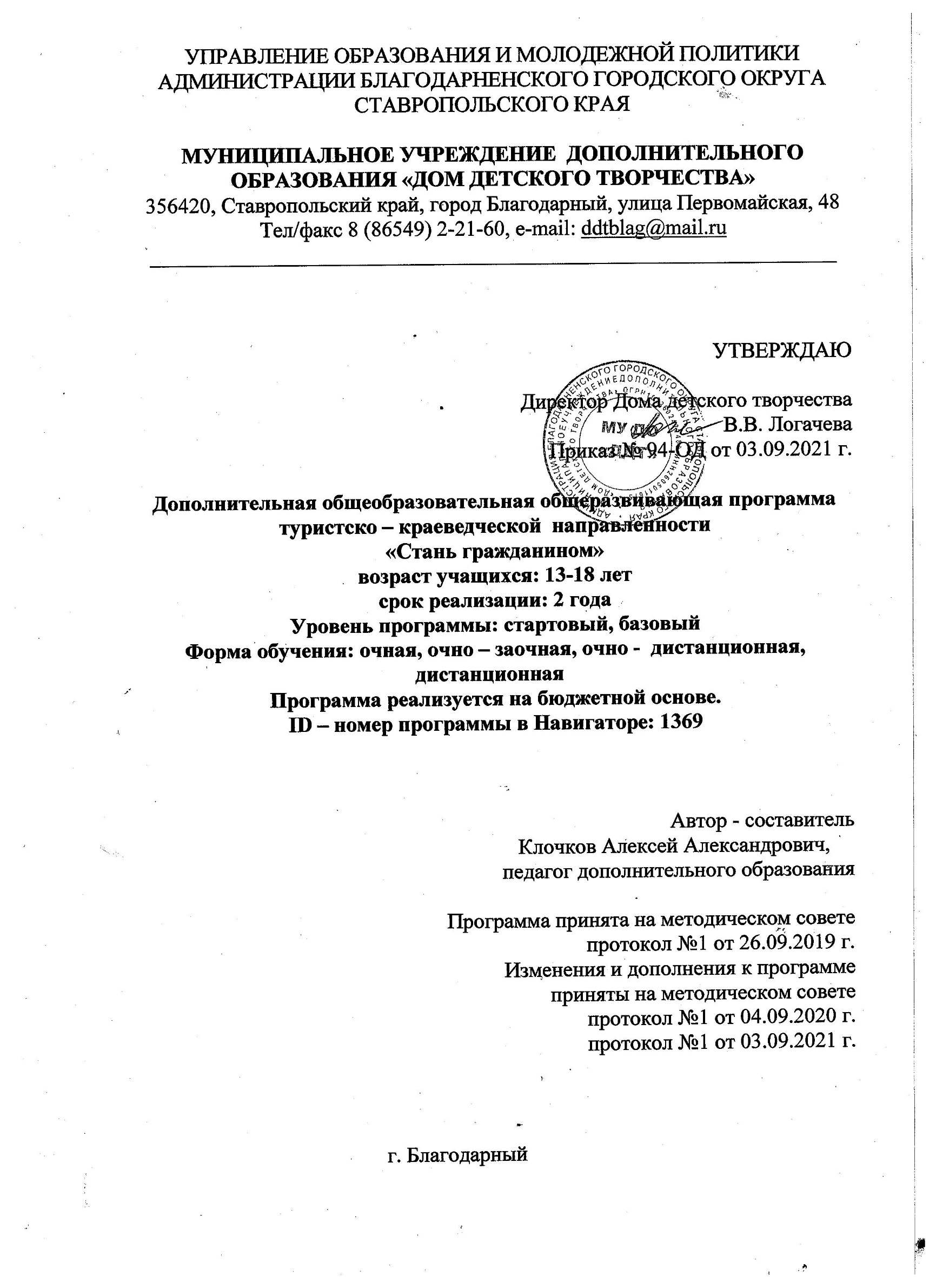 Раздел 1.Комплекс основных характеристикдополнительной общеобразовательной общеразвивающей программы:I. Пояснительная записка(общая характеристика программы)Введение«Историческое значение каждогочеловека измеряется его заслугами Родине, ачеловеческое достоинство – силою егопатриотизма».Н.Г. ЧернышевскийВ последнее время в стране активизировалась работа по патриотическому и гражданскому воспитанию подрастающего поколения. Воспитание детей и молодежи в современном российском обществе осуществляется в условиях экономического и политического реформирования, в ходе которого существенно изменились положение подрастающего поколения, принципы функционирования образовательных учреждений, молодежных объединений и организаций, средств массовой информации, силовых структур. Социально-экономические инновации периода становления российской государственности вызвали определенное социальное расслоение общества, снижение жизненного уровня, ценностную переориентацию в молодежной среде.Происходящие процессы выдвинули ряд важных, качественно новых задач по созданию суверенного, экономически развитого, цивилизованного, демократического государства, обеспечивающего конституционные свободы, права и обязанности его граждан с полной гарантией их правовой и социальной защищенности. Это предполагает необходимость формирования у граждан, и, прежде всего, у подрастающего поколения, высоких нравственных, морально-психологических и этических качеств, среди которых важное значение имеют патриотизм, гражданственность, ответственность за судьбу Отечества и готовность к его защите.В связи с этим значительно возросла роль образовательных учреждений, детских и молодежных организаций, в рамках которых происходит духовно-нравственное становление детей и молодежи, подготовка их к самостоятельной жизни. Все большее распространение приобретает взгляд на патриотизм как на важнейшую ценность, интегрирующую не только социальный, но и духовно-нравственный, идеологический, культурно-исторический, военно-исторический и другие компоненты. К числу определяющих принципов, которые одновременно являются важным условием реализации цели и задач патриотического воспитания, относится признание высокой социальной значимости патриотизма, необходимости создания реальных возможностей и осуществления целенаправленных усилий для его развития у детей и молодежи.Патриотизм включает ряд ценностных ориентиров в систему поведения полноправного гражданина в интересах Отчизны. Следовательно, изначально патриотизм – это система сознательного отношения и поведения личности в интересах всего гражданского коллектива, когда родина выступает гарантом его развития и существования. Являясь важным аспектом духовной жизни современной России, патриотизм связан с историческим прошлым, обращение к которому не только позволяет понять корни этого исторического феномена, но и дает возможность прогнозировать направление его развития.Многие мыслители и педагоги прошлого, раскрывая роль патриотизма впроцессе личностного становления человека, указывали на их многостороннее формирующее влияние. Так, например, К. Д. Ушинский считал, что патриотизм является не только важной задачей воспитания, но и могучим педагогическим средством: «Как нет человека без самолюбия, так нет человека без любви к отечеству, и эта любовь дает воспитанию верный ключ к сердцу человека и могущественную опору для борьбы с его дурными природными, личными, семейными и родовыми наклонностями».Стержнем деятельности коллективов, ведущих работу по гражданско-патриотическому воспитанию детей и подростков, является формирование у них социально-психологических качеств, навыков и умений, необходимых человеку и определяемых понятиями «патриот» и «гражданин»С этой целью была разработана дополнительная общеобразовательная общеразвивающая программа туристско – краеведческой  направленности«Стань гражданином» (Порядок 1008, п.9) Направление программы – социальное становление личности, патриотическое воспитание, формирование активной гражданской позиции детей и подростков процессе интеллектуального , духовного, нравственного и физического развития, подготовку обучающихся к защите Отечества, формирование чувства гордости за свой народ и страну, приобщение к системе культурных ценностей, воспитание потребности в ведении здорового образа жизни  . Уровень программы - общекультурный (базовый).Актуальность программыСтановление гражданского общества и правового государства в нашей стране во многом зависит от уровня гражданского образования и патриотического воспитания. Сегодня коренным образом меняются отношения гражданина России с государством и обществом. Он получил большие возможности реализовать себя как самостоятельную личность в различных областях жизни и в то же время возросла ответственность за свою судьбу и судьбу других людей. В этих условиях патриотизм становится важнейшей ценностью, интегрирующей не только социальный, но и духовно-нравственный, идеологический, культурно-исторический, военно-патриотический и другие аспекты.В условиях становления гражданского общества и правового государства необходимо осуществлять воспитание принципиально нового, демократического типа личности, способной к инновациям, к управлению собственной жизнью и деятельностью, делами общества, готовой рассчитывать на собственные силы, собственным трудом обеспечивать свою материальную независимость. В формирование такой гражданской личности, сочетающей в себе развитую нравственную, правовую и политическую культуру, ощутимый вклад должно внести дополнительное образование. Детский возраст является наиболее оптимальным для системы гражданско-патриотического воспитания, так как это период самоутверждения, активного развития социальных интересов и жизненных идеалов.Но реализация гражданско-патриотического воспитания только с помощью познавательного подхода невозможна. Новое время требует от образовательного учреждения содержания, форм и методов гражданско-патриотического воспитания, адекватных современным социально-педагогическим реалиям. Новизна программы состоит в том, что она соединяет в себе занятия по комплексной доармейской подготовке, а также медицинскую, туристическую подготовку и занятия спортом. Таким образом, программа имеет не только туристско - краеведческую, но и оздоровительную, реабилитационную направленность, рекомендована для подростков с дивиантным поведением. Именно таким учащимся очень важно проявить себя в разных видах деятельности, особенно в подготовке к взрослой самостоятельной жизни.Программа разработана в соответствии с:1. Федеральным законом «Об образовании в Российской Федерации» от 29 декабря 2012 года N 273-ФЗ 2. Концепцией развития дополнительного образования детей от 4 сентября 2014 г. № 1726-р. 3. Приказом Министерства образования и науки Российской Федерации от 29 августа 2013 г. № 1008 «Об утверждении порядка организации и осуществления образовательной деятельности по дополнительным общеобразовательным программам» 4. Методическими рекомендациями по проектированию дополнительных общеразвивающих программ (письмо МО РФ № 09-3242 от 18.11.2015 г.). 5. Письмом Министерства образования и науки РФ (Департамент государственной политики в сфере воспитания детей и молодежи) «О направлении информации» от 18.11.2015 №09-3242. 6. Постановлением Главного государственного санитарного врача РФ от 04.07.2014 N 41"Об утверждении СанПиН 2.4.4.3172-14 "Санитарно-эпидемиологические требования к устройству, содержанию и организации режима работы образовательных организаций дополнительного образования детей"(вместе с "СанПиН 2.4.4.3172-14. Санитарно-эпидемиологические правила и нормативы...») (Зарегистрировано в Минюсте России 20.08.2014 N 33660)7. Государственной программой "Патриотическое воспитание граждан Российской Федерации на 2016 - 2020 годы" (постановление от 30 декабря 2015 г. № 1493)8. Рекомендациями “Об организации воспитательной деятельности по ознакомлению с историей и значением официальных государственных символов Российской Федерации и их популяризации9. Федеральными Законами “О воинской обязанности и воинской службе”, “Об обороне”;10. Федеральным законом от 13 марта 1995 г. № 32-ФЗ «О днях воинской славы и памятных датах России»;11. Национальной образовательной инициативы «Наша новая школа»;12. Законом Ставропольского края от 30 июля 2013 года №72-кз
"Об образовании"13. Уставом муниципального казенного учреждения дополнительного образования «Дом детского творчества» утвержденным постановлением администрации Благодарненского муниципального района Ставропольского края от 22.12.2015 №795Отличительная особенность  программы состоит в том, что в неё включен региональный компонент. Обучающиеся изучают свой район используя различные источники информации. Следует отметить, что большое внимание уделяется экскурсионной работе (теоретические познания закрепляются практической частью), т.е многие занятия связаны с посещением интересных мест районаАдресат программы.Программа предназначена для обучающихся 13 – 16 лет.  Зачисление в учебные группы проходит без специального отбора. Наполняемость групп   до 20 человек. Состав группы постоянный, разновозрастной. Форма обучения очная (Закон № 273-ФЗ, гл. 2/ст. VI, п. 2).Объем программы Программа рассчитана на 1 год обучения. На полное освоение программы требуется 216 часов.Режим программы. Занятия проходят 2 раза в неделю по 3 часа.Цель программы: создание условий для формирования личности гражданина и патриота России с присущими ему ценностями, взглядами, ориентациями, установками, мотивами деятельности и поведения.Задачи:Личностные: 1) формирование основ российской гражданской идентичности, чувства гордости за свою Родину, российский народ и историю России, осознание своей этнической и национальной принадлежности; формирование ценностей многонационального российского общества; становление гуманистических и демократических ценностных ориентации; 2) формирование целостного, социально ориентированного взгляда на мир в его органичном единстве и разнообразии природы, народов, культур и религий; 3) развитие этических чувств, доброжелательности и эмоционально-нравственной отзывчивости, понимания и сопереживания чувствам других людей;4) формирование установки на безопасный, здоровый образ жизни, наличие мотивации к творческому труду, работе на результат, бережному отношению к материальным и духовным ценностям. Метапредметные (учение учиться, учение детей мыслить): 1) овладение способностью принимать и сохранять цели и задачи учебной деятельности, поиска средств ее осуществления; 2) освоение способов решения проблем творческого и поискового характера; 3) формирование умения планировать, контролировать и оценивать учебные действия в соответствии с поставленной задачей и условиями ее реализации; определять наиболее эффективные способы достижения результата; 4) использование различных способов поиска (в справочных источниках и открытом учебном информационном пространстве сети Интернет), сбора, обработки, анализа, организации, передачи и интерпретации информации в соответствии с коммуникативными и познавательными задачами и технологиями учебного предмета;5) определение общей цели и путей ее достижения; умение договариваться о распределении функций и ролей в совместной деятельности; осуществлять взаимный контроль в совместной деятельности, адекватно оценивать собственное поведение и поведение окружающих;Образовательные:1) понимание особой роли России в мировой истории, воспитание чувства гордости за национальные свершения, открытия, победы; 2) формирование уважительного отношения к России, родному краю, своей семье, истории, культуре, природе нашей страны, ее современной жизни; 3) формирование уважительного отношения к семье, населенному пункту, региону, России, истории, культуре, природе нашей страны, ее современной жизни;4) формирование модели безопасного поведения в условиях повседневной жизни и в различных опасных и чрезвычайных ситуациях; 5) пробуждение в детях желания заботиться о своем здоровье (формирование заинтересованного отношения к собственному здоровью) путем соблюдения правил здорового образа жизни и организации здоровьесберегающего характера учебной деятельности и общения; 6) формирование негативного отношения к факторам риска здоровью детей (сниженная двигательная активность, курение, алкоголь, наркотики и другие психоактивные вещества, инфекционные заболевания); 7) становление умений противостояния вовлечению в табакокурение, употребление алкоголя, наркотических и сильнодействующих веществ; 8) формирование потребности ребенка безбоязненно обращаться к врачу по любым вопросам, связанным с особенностями роста и развития, состояния здоровья, развитие готовности самостоятельно поддерживать свое здоровье на основе использования навыков личной гигиены; 9) формирование основ здоровьесберегающей учебной культуры: умений организовывать успешную учебную работу, создавая здоровьесберегающие условия, выбирая адекватные средства и приемы выполнения заданий с учетом индивидуальных особенностей; 10) формирование умений безопасного поведения в окружающей среде и простейших умений поведения в экстремальных (чрезвычайных) ситуациях; 11) овладение научным подходом к решению различных задач; 12) овладение умениями формулировать гипотезы, конструировать проводить эксперименты, оценивать полученные результаты; Содержание программыII. Учебно-тематический план 1-й  год обученияСодержание тем.Вводное занятие 1. Вводное занятие Теория Задачи военно-патриотического объединения на год. Практика .Социальный опрос по наиболее значимым проблемам в патриотической сфере. 2. Основы военной службыУчебные цели:Познакомить с сущностью и содержанием воинской деятельности, с основными задачами Вооружённых Сил Российской Федерации, предназначением видов и родов войск, уяснить роль военной службы в гражданском, нравственном, профессиональном и физическом становлении личности, помочь проникнуться чувством уважения к Вооружённым Силам РФ.Содержание раздела «Основы военной службы» Почему необходима вооружённая защита Отечества.Теория. Родина и её национальная безопасность. Сферы Вооружённых Сил (оборона страны, защита и охрана государственной границы РФ в воздушном пространстве и подводной среде защита на суше и на море), Федеральный закон «Об обороне» и организация обороны РФ.Внешние и внутренние военные угрозы. Теория. Угроза национальной безопасности России. Локальные войны и конфликты, обязательства Вооружённых Сил России по участию в миротворческих операциях по поддержанию мира, Военная доктрина, обеспечивающая ядерное содержание, военные аспекты международного военного права.Предназначение Вооружённых Сил РФ. Теория. Статья 10 «Об обороне». Вооружённые Силы РФ – государственная организация, составляющая основу оборону страны. Они предназначены для отражения агрессии и нанесения агрессору поражения, а также для выполнения задач в соответствии с международными обязательствами.История создания уставов вооружённых сил России. Теория. История возникновения военных уставов, их общее предназначение и структура. Устав Вооружённых Сил России – это свод законов воинской службы.Устав внутренней службы.Теория. Содержание устава, его предназначения и структура.Обязанности военнослужащих.Теория. Общие, должностные и специальные обязанности военнослужащих. Федеральный закон  «О статусе военнослужащих».Военнослужащие и взаимоотношения между ними.Теория. Общие обязанности военнослужащих. Воинские звания и знаки различия. Начальники и подчинённые, старшие и младшие.Суточный наряд. Обязанности суточного наряда.Теория. Суточный наряд роты, его состав. Подчинённость и обязанности дневального по роте. Практика. Тренировка в выполнении обязанностей дневального по роте.Воинская дисциплина, поощрения и дисциплинарные взыскания.Теория. Воинская дисциплина, её сущность и значение. Порядок применения поощрений. Поощрения, применяемые к солдатам. Правила поведения командира отделения, взвода, роты. Порядок дисциплинарных взысканий. Ответственность военнослужащих за нарушения российских законов.Организация караульной службы. Обязанности часового.Теория. Основные положения Устава гарнизонной и караульной служб. Обязанности часового.Практика. Тренировка в выполнении обязанностей часового.Военная присяга. Клятва клубу «Патриот».Теория.. Военная присяга – клятва воина на верность родине. Текст, смысл и значение Военной присяги для военнослужащих. Ритуал привидения к присяге. Текст, смыл и значение клятвы клуба «Красная гвоздика» для членов клуба. Ритуал привидения к клятве. Воинские звания. История воинских званий.Теория. История воинских званий. Воинские звания и порядок их присвоения, военная форма одежды.Практика. Тренировка в различии воинских званий.Структура Вооружённых Сил РФ. Теория. Структура Вооружённых Сил России, виды Вооружённых Сил и рода войск.Сухопутные войска.Теория. Сухопутные войска(Мотострелковые, танковые, ракетные, противовоздушной обороны, авиация). История их создания, предназначение.Военно-воздушные силы.Теория. Военно-воздушные Силы, история их создания, предназначение.  Роды авиации (бомбардировочные, истребительные, штурмовые, разведывательные, транспортные). Войска ПВО (зенитно-ракетные, радиотехнические, авиация противовоздушной обороны).Военно-морской флот.Теория. Военно-морской флот, история создания, предназначение.Рода Вооружённых Сил МФД (подводные, надводные, морская авиация, береговые ракетно-артиллерийские, морская пехота).Другие рода войск. Теория. Другие виды Вооружённых сил и рода войск (пограничные, внутренние войска МВД, железнодорожные, войска правительственной связи и информации (ФАПСИ), войска гражданской обороны, воздушно-десантные, тыл Вооружённых сил, специальные), история создания и предназначение.3. Строевая подготовка Учебные цели:Выработать умение правильно и быстро выполнять команды, строевые приёмы и действия в составе отделений, взводов. Выработка строевой выправки, подтянутости и  выносливости. Подготовить подразделения к слаженным действиям в различных строях. Воспитывать дисциплинированность, любовь к традициям Вооружённых Сил, патриотические чувства.В результате изучения раздела программы «Строевая подготовка» и получения практических навыков в выполнении Строевого устава члены клуба должны Строй и его элементы.Теория. Основные положения Строевого устава России. Строй и его элементы.Обязанности военнослужащего перед строем и в строю.Практика Выход из строя. Подход и отход от начальника.Строевая стойка и строевые приёмы.Практика. Строевая стойка. Выполнение команд «Смирно», «Вольно».Повороты на месте и в движении. Движение походным и строевым шагом.Воинское приветствие на месте и в движении.Практика. Выполнение воинского приветствия на месте и в движении. Выход из строя, подход к начальнику и отход  от него. Возвращение в строй.Строевые приёмы с оружием.Практика. Строевая стойка и выполнение строевых приёмов с оружием на месте. Повороты на месте и в движении с оружием. Практическая отработка строевых приёмов.Практика. Строевая стойка. Выполнение команд становись «Смирно», «Вольно», «Заправиться», «Отставить», «Головные уборы снять (надеть)». Повороты на месте. Движение строевым шагом, повороты в движении.Одиночная строевая подготовка.Практика. Строевая стойка. Выполнение команд. Повороты на месте и в движении. Движение походным и строевым шагом.Строевая подготовка в составе отделения.Практика. Строи отделения.  Развёрнутый строй, походный строй. Выполнение воинского приветствия в строю на месте и в движении. Выполнение команд. Повороты на месте и в движении.4. Ратные страницы истории и история родного краяУчебные цели:Познакомить с Федеральным законом, установившим дни воинской славы, с днями воинской славы, с формами увековечивания памяти воинов России. С помощью видеофильма познакомить с видами оружия и боевой техники. Изучить Великой Отечественной войны и Сталинградской битвы. Познакомить с историей государственных наград за военные отличия в России. Воспитывать на примерах героев Отечества патриотические чувства и гордость за свою Родину.В результате изучения раздела программы «Ратные страницы истории и история родного края» члены клуба должныДни воинской славы.Теория. Федеральный закон, установивший дни славы русского оружия – дни воинской славы России. Формы увековечивания памяти воинов России. Организация проведения дней воинской славы. Порядок проведения воинских ритуалов.Вооружение Российской армии.Теория.  Виды оружия и боевой техники. Просмотр видеофильма. История Сталинградской битвы.Теория.. История Сталинградской битвы. Героические подвиги защитников Сталинграда. Победа под Сталинградом – коренной перелом в Великой Отечественной войне. Герои Сталинградской битвы. Памятники, мемориалы, обелиски воинам, защищавшим Сталинград. История Великой Отечественной войны. Теория. История Великой Отечественной войны.Ордена и награды.Теория. История государственных наград за военные отличия в России. Виды орденов и наград. Основные государственные награды СССР и России. Новая наградная система (1992 г.). Герои Отечества. Ордена – почётные награды за воинские отличия и за заслуги в бою и военной службе.Малая Родина. Ставропольский край Теория: Изучение достопримечательностей Ставропольского края. Практика: Историко-краеведческая игра «Что в имени твоем». Ставрополье  в годы Великой Отечественной войны. Теория: Тематические занятия о ратных страницах истории края. Встречи с ветеранами ВОВ. История города Благодарного.Теория. История города Благодарного. Ветераны, живущие рядом. Практика. Операция «Забота». Благоустройство родного городаГерои Советского Союза, Герои России.Теория. Биография Героев Советского Союза. Биография Героев России. Поисковая работа.5. Физическая подготовкаУчебные цели:Способствовать укреплению здоровья и повышению устойчивости организма к воздействию неблагоприятных факторов внешней среды. Развивать основные физические качества: быстроту, силу, выносливость, координацию, гибкость. Подготовить к сдаче нормативов по физической подготовке. Воспитывать волю, смелость, дисциплинированность, стремление к более высоким спортивным достижениям.В результате изучения раздела программы  «Физическая подготовка» члены клуба должныРазминка.Теория. Составление комплекса упражнений с учётом индивидуальных особенностей организма. Практика. Отработка упражнений комплекса. Развитие выносливости.Практика. Разминка. Длительный бег, бег с препятствиями и на месте.Отжимания, подтягивание на перекладине, наклоны туловища, приседания. Прыжки в длину и высоту.  Метание различных по массе и форме снарядов на дальность и на меткость. Подвижные игры.Развитие силы.Практика Разминка. Подтягивание, отжимания, наклоны туловища, приседания с весом отягощения. Упражнение тела в висе. Комплекс упражнений со штангой, гирями, гантелями, эспандером. Прыжки, многоскоки , метания, перетягивание каната, лазание по канату, «Удочка», эстафеты. Преодоление полосы препятствий. Развитие координационных способностей.Практика. Разминка. Метание в цель различных предметов, прыжки в цель. Точность дифференцирования, воспроизведения и оценки движений различными частями тела. Бег и прыжки через скамейки, обручи, мячи. Бег по лабиринту. Прыжки через барьеры Ведение мяча по линии, в заданном и изменяющемся ритме. Стойка на одной ноге «Ласточка». Ходьба и бег по узкой опоре. Удержание палки на руке, ноге. Подвижные игры, эстафеты, игровые упражнения.Акробатические упражнения.Практика. Разминка. Ритмическая гимнастика. Строевой шаг. Кувырок вперёд, назад, стойка на лопатках. Группировки. Перекаты. Перевороты. Парные упражнения. Упражнения на параллельных и разновысоких брусьях. Упражнение на бревне, низкой перекладине. Перелезание через гимнастического коня.Спортивные игры.Практика. Разминка. Отработка техники игры в волейбол, баскетбол, футбол.6. Огневая подготовкаУчебные цели:Обучить умелому использованию оружия в различных условиях боевой обстановки. Познакомить с правилами обращения с оружием, его свойствами, назначением, устройством и неполной разборкой. Научить производству меткого выстрела из автомата из положения, лёжа по целям, расположенным на известных дальностях. Привить навыки по уходу и сбережению автомата. Дать первоначальные понятия о явлении выстрела и закономерностях полёта пули в воздухе. Воспитывать дисциплинированность, внимательность, смелость.История создания отечественного оружия.Теория. История создания отечественного оружия и его назначение. Назначение и боевые свойства автомата Калашникова.Теория. Назначения, боевые свойства, общее устройство основных частей и механизмов автомата. Принцип работы автомата Калашникова.Практика. Разборка, сборка автомата Калашникова.Устройство, принцип  действий основных частей и механизмов автомата Калашникова.Теория. Назначения, боевые свойства, общее устройство АКМ. Работа частей и механизмов АКМ. Работа частей и механизмов при стрельбе.Устройство, принцип действия основных частей и механизмов пневматической винтовки.Теория. Назначения, боевые свойства, общее устройство пневматической винтовки. Работа частей и механизмов при стрельбе.Правила прицеливания и приёмы стрельбы.Практика. Тренировка в удержании винтовки, прицеливание, нажатие на спусковой крючок. Выбор прицела и точки прицеливания. Изготовка к стрельбе лёжа. Меры безопасности при обращении с оружием.Разборка и сборка автомата.Практика. Порядок неполной разборки автомата. Тренировка в разборке и сборке автомата. Уход за оружием, его хранение и сбережение.Стрелковая тренировка.Практика. Тренировка по технике стрельбы. Стрельба по неподвижным целям. Производство стрельбы. Прекращение стрельбы. Явление выстрела. Начальная скорость пули. Пробивное и убойное действие пули. Прямой выстрел. Образование траектории. Отдача оружия и угол вылета пули.7. Тактическая подготовкаУчебные цели:Помочь приобрести практические навыки, необходимые для самостоятельных действий в бою в любое время года и на различной местности. Учить тактически правильно использовать местность, быстро передвигаться на поле боя, сноровисто преодолевать различные препятствия, быстро окапываться, умело применять своё оружие, проявлять инициативу и находчивость.  Морально-боевые качества.В результате изучения раздела программы «Тактическая подготовка» члены клуба должныСпособы передвижения солдат в бою.Теория. Способы передвижения солдат в бою. Действия солдата в бою. Теория боя.Практика. Перебежки, переползание по-пластунски, на получетвереньках, на боку. Инженерная подготовка.Теория. Устройство и оборудование одиночных окопов. Укрытие солдат на поле боя в обороне. Практика. Отрывка одиночного окопа для стрельбы лёжа.Преодоление естественных препятствий.Практика. Подъём и спуск с использованием перил. Преодоление оврага по бревну с помощью шеста. Преодоление водных препятствий по параллельным верёвкам. Естественные и искусственные точки страховки.Движение в заданном направлении в составе отделения.Практика. Старт команды. Движение по азимуту в заданном направлении. Финиш команды. Подведение итогов.8. Гражданская оборонаУчебные цели:Познакомить с основными положениями Федерального закона «О гражданской обороне», основными понятиями и определениями, задачами Гражданской обороны, структурой и органами управления. Познакомиться с классификацией средств индивидуальной защиты, их назначением и принципом действия, с простейшими и подручными средствами защиты, правилами эвакуации, устройством фильтрующего противогаза. Отработать навыки защиты органов дыхания и кожи. Помочь уяснить принципы действия и поражающие факторы оружия массового поражения. Учить изготовлять простейшие средства индивидуальной защиты, стрелять и преодолевать полосу препятствий в противогазе.В результате изучения раздела программы «Гражданская оборона» члены клуба должныИстория создания системы гражданской обороны и её задачи.Теория. История создания системы гражданской обороны. Структура и органы управления. Основные понятия и определения гражданской обороны. Задачи, стоящие перед гражданской обороной.Характеристика оружия массового поражения.Теория. История появления, принципы действия и поражающие факторы оружия массового поражения (ядерного, химического, бактериологического). Способы защиты от него.Средства индивидуальной защиты.Теория. Классификация средств индивидуальной защиты. Назначение и принцип действия. Простейшие и подручные средства защиты. Устройство фильтрующего противогаза.Практические тренировки.Теория.  Правила эвакуации Практика. Отработка навыков пользования средствами индивидуальной защиты органов дыхания ( противогаз) и кожи (ОЗК).Изготовление простейших средств индивидуальной защиты (ватно-марлевые повязки). Преодоление полосы препятствий в средствах индивидуальной защиты. Стрельба в противогазе.9. Медико-санитарная подготовкаУчебные цели:Помочь приобрести необходимые знания и термины для понимания угрожающих жизни состояний. Научить владеть тактикой оказания помощи при несчастных случаях. Упражнять в практическом использовании полученных знаний и навыков в конкретных ситуациях. Воспитывать чувство сострадания и взаимопомощи.В результате изучения раздела программы «Медико-санитарная подготовка» и получения практических навыков члены клуба должныПонятие о ране, классификация ран. Первая медицинская помощь при ранениях.Теория.. Характеристика различных видов ран и их причин. Практика. Отработка навыков оказания первой медицинской помощи при ранениях.Виды кровотечений и их характеристика.Теория. Характеристика различных видов кровотечений и их причины.Практика. Оказание первой медицинской помощи при кровотечениях.Правила и техника остановки кровотечений.Теория. Способы остановки кровотечений (давящая повязка, наложение жгута, пережатие артерии, сгибание конечностей).  Практика. Отработка навыков оказания первой медицинской помощи при кровотечении.Понятие о переломах. Первая медицинская помощь при переломах.Теория. Характеристика различных видов переломов. Практика. Отработка навыков оказания первой медицинской помощи при переломах.Первая медицинская помощь при ожогах и солнечном ударе.Теория. Симптомы солнечного удара. Виды ожогов. Практика. Отработка навыков оказания первой медицинской помощи при ожогах и солнечном ударе.Первая медицинская помощь при остановке сердца и дыхания. Непрямой массаж сердца и искусственная вентиляция лёгких.Теория.  Правила оказания первой медицинской помощи при клинической смерти.Практика. Отработка на муляже навыков оказания помощи пострадавшему с искусственной вентиляцией лёгких и не прямым массажем сердца.Способы переноски пострадавших.Теория. Правила и способы транспортировки пострадавших. Транспортная иммобилизация. Практика. Отработка навыков по переноске пострадавших.Правила наложения стерильных повязок.Теория. Перевязочные средства. Характеристика перевязочных материалов. Практика. Отработка навыков наложения повязок на верхнюю и нижнюю конечности. Отработка навыков наложения повязок на голову и туловище и способов обездвиживания повреждённой части тела.Первая медицинская помощь при поражении радиоактивными и отравляющими веществами. Теория. Действие, виды, поражающие факторы радиоактивных и отравляющих веществ.Практика. Отработка навыков оказания первой медицинской помощи при поражении радиоактивными и отравляющими веществами.10. Туристическая подготовкаУчебные цели:Помочь приобрести туристические навыки. Познакомить со средствами и способами страховки, техникой пешего туризма, вязкой узлов, установкой палатки, ориентирование на местности,  движение по азимуту, устройством компаса. Учить пользоваться топографическими картами, ориентироваться по солнцу, определять высоту, ширину объекта и расстояние до него. Воспитывать собранность и выносливость. Формировать навыки по спасению человека в экстремальной ситуации.В результате изучения раздела программы «Туристическая подготовка» члены клуба должныСобираясь в туристический поход. Теория. Туристический маршрут. Твой помощник - компас. Личное и групповое снаряжение. Правильно уложенный рюкзак. Медицинская аптечка. Обязанности в походном лагере.Практика. Работа с компасом, укладка рюкзакаСредства и способы страховки. Вязка узлов.Теория. Средства и способы страховки. Практика. Виды узлов и способы их связывания.Техника пешего туризма. Установка палатки. Разведение костра.Теория. Виды и способы жизнеобеспечения человека. Снаряжение и имущество туриста. Маршрутная карта. Компас. Переправа. Ночлег в лесу. Типы костров и способы их разведения. Практика. Виды узлов и способы их связывания. Отработка умения быстро устанавливать палатку.Преодоление препятствий и преград. Теория.. Виды препятствий и преград и способы их преодоления. Практика. Отработка навыков умений и навыков преодоления различных препятствий.Ориентирование на местности.Теория. Виды и способы ориентирования на местности. Способы выживания в экстремальных условиях . Топографические знаки. Топографические карты.Практика. Чтение топографических карт.Определение азимута на предмет. Теория. Виды и способы ориентирования по местным предметам. Практика. Отработка навыков по овладению способами ориентирования, определения азимута на предмет.Определение высоты и расстояния.Теория. Виды и способы ориентирования. Практика. Отработка навыков определения высоты, ширины удалённого объекта, расстояние до него.Туристические навыки. Практические тренировки.Практика. Работа с топографическими картами. Ориентирование на местности (заданное направление). Ориентирование по солнцу. Движение по азимутам. Переправа по верёвке с перилами. Укладка бревна и переправа по нему. Преодоление «мышеловки». Организация бивака, разведение костра. Оказание первой медицинской помощи и транспортировка пострадавшего. Определение высоты и ширины удалённого объекта и расстояния до него. Передвижение в населённом пункте с соблюдением правил дорожного движения.11. Первичная, промежуточная, итоговая аттестация Теория. Контроль знаний при помощи игры – викторины, кроссворда, теста и т.д.Практика. Контроль умений и навыков обучающихся посредством выполнения практического творческого задания12. Пост №1Почетный караул у мемориала «Огонь вечной славы» в День ПобедыПланируемые результаты 1 год обученияК концу первого года обучения Учащиеся должны знать: - необходимость вооружённой защиты Отечества в связи с внешней и внутренней угрозой;- предназначение Вооружённых Сил Российской Федерации;- историю создания уставов Вооружённых сил России;- Устав внутренней службы;- обязанности военнослужащих;- воинская дисциплина, поощрения и дисциплинарные взыскания;- военная присяга, содержание клятвы клуба «Красная гвоздика»;- историю воинских званий;- структуру Вооружённых Сил России.- положения Строевого устава Вооружённых Сил РФ в соответствии с его служебным подразделением;основы и правила стрельбы из стрелкового оружия в различных условиях;- боевые возможности и устройство изучаемых образцов вооружения;- содержание и порядок приведения стрелкового оружия в различных условиях;- боевые возможности и порядок приведения стрелкового оружия в готовность к боевому применению ;- правила хранения, эксплуатации, сбережения оружия;- основные положения курса стрельб, меры безопасности при обращении с оружием.- теорию боя;- средства и способы страховки;- устройство компаса;- ориентирование карты по компасу;- движение по азимутам;-способы передвижения солдат в бою;- топографическую карту;способы выживания в экстремальных условиях;- технику пешеходного туризма;- средства и способы страховки;- устройство компаса и способ его применения; - ориентирование карты по компасу;- топографические знаки;- движение по азимутам;- обязанности в походном лагере;- значение двигательной активности и закаливающих процедур для здоровья человека;- влияние факторов внешней среды на организм человека;- основы формирования двигательных действий и развития физических качеств;- правила и способы  планирования индивидуальных занятий различной направленности;- классификация ран и их причины;- характеристику различных видов кровотечений и их причины;- правила и технику остановки кровотечений;- симптомы солнечного удара, виды ожогов;- клиническая смерть, искусственная вентиляция лёгких, непрямой массаж сердца;- характеристику перевязочного материала;- правила наложения стерильных повязок;- как оказать первую медицинскую помощь при поражении радиоактивными отравляющими веществами;историю создания, предназначение, структуру и задачи Гражданской обороны;- классификацию средств индивидуальной защиты;- назначение и принцип действия средств индивидуальной защиты, правила пользования ими;- устройство фильтрующего противогаза;- принцип действия и поражающие факторы оружия массового поражения, способы защиты от него;- правила эвакуации;- дни Воинской славы, их историю;- формы увековечивания памяти воинов России;- организацию проведения дней Воинской славы;- порядок проведения воинских ритуалов;- виды оружия и боевой техники;- события Великой отечественной войны и Сталинградской битвы;- награды за военные отличия;- героев Отечества, Сталинградской битвы, родного города;Должны уметь:- оценивать уровень своей подготовленности и осуществлять осознанное  самоопределение  по отношению к военной службе;- поддерживать уставной воинский порядок;- различать рода и виды войск;- применять требования общевоинских уставов при выполнении общих обязанностей военнослужащих;- точно выполнять и правильно применять положения общевоинских уставов при несении внутренней и караульной служб;- чётко произносить клятву клуба «Красная гвоздика».- выполнять обязанности командиров перед строем и в строю;- уверенно выполнять строевые приёмы на месте и в движении, без оружия и с оружием;- отдавать воинскую честь;- выходить и становиться в строй;- подходить к начальнику и отходить от него;- правильно действовать в строях взвода и роты в пешем порядке;- организовывать и методически грамотно проводить занятия по строевой подготовке с личным составом отделения.- готовить оружие к стрельбе;- вести стрельбу из него по неподвижным целям в соответствии с приёмами и правилами;- анализировать результаты стрельбы;- корректировать стрельбу и вносить поправки в установку прицела;- организовать и методически правильно проводить занятия по огневой подготовке с личным составом отделения;- выполнять нормативы и соблюдать меры безопасности.- перебегать, переползать по-пластунски, на получетвереньках, на боку;- преодолевать естественные преграды;- двигаться по азимуту в заданном направлении;- ориентироваться на местности;- определять высоту и расстояние;- пользоваться страховкой;- преодолевать препятствия и преграды;- быстро окапываться;- применять оружие.- ориентироваться на местности;- вязать узлы;- устанавливать палатку;- разводить костер разными способами;- определять азимут на предмет;- «читать» топографические карты;- определять высоту, ширину объекта и расстояние до него;- пользоваться страховкой;- преодолевать препятствия и преграды.- соблюдать безопасность при выполнении физических упражнений;- преодолевать вертикальные и горизонтальные препятствия без опоры и с опорой, преодолевать рекомендованную в комплексной программе полосу препятствий;- выполнять акробатические упражнения;- подтягиваться на перекладине;- метать различные по весу и форме снаряды на дальность и на меткость;- выполнять скоростной бег;- играть в подвижные и спортивные игры;- лазать по двум канатам без помощи ног и по одному канату с помощью ног;- проводить учебную схватку в одном из видов единоборств;- демонстрировать и применять в спортивной игре или в процессе выполнения специально-комплексного упражнения основные технико-тактические действия.- оказать первую медицинскую помощь при ранениях, кровотечениях, переломах, ожогах, солнечном ударе, при поражении радиоактивными и отравляющими веществами;- накладывать стерильную повязку на любую часть тела;- обездвиживать повреждённую часть тела;- делать искусственную вентиляцию лёгких, непрямой массаж сердца;- переносит пострадавших;- оказывать неотложную помощь в любых ситуациях, не теряться при этом.- пользоваться средствами индивидуальной защиты;- изготовлять простейшие средства индивидуальной защиты;- стрелять и преодолевать полосу препятствий в противогазе;- защищать органы дыхания и кожу.Компетенции и личностные качества, которые могут быть сформированы и развиты у детей в результате занятий по программе:Личностные: 1) основы российской гражданской идентичности, чувство гордости за свою Родину, российский народ и историю России, осознание своей этнической и национальной принадлежности; сформированы ценности многонационального российского общества; 2) сформирован целостный, социально ориентированного взгляда на мир в его органичном единстве и разнообразии природы, народов, культур и религий; 3) развиты этические чувства, доброжелательности и эмоционально-нравственной отзывчивости, понимания и сопереживания чувствам других людей;4) сформирован установки на безопасный, здоровый образ жизни, наличие мотивации к творческому труду, работе на результат, бережному отношению к материальным и духовным ценностям. Метапредметные (учение учиться, учение детей мыслить): 1) способность принимать и сохранять цели и задачи учебной деятельности, поиска средств ее осуществления; 2) освоение способов решения проблем творческого и поискового характера; 3) сформирован умения планировать, контролировать и оценивать учебные действия в соответствии с поставленной задачей и условиями ее реализации; определять наиболее эффективные способы достижения результата; 4) умение использовать различные способы поиска (в справочных источниках и открытом учебном информационном пространстве сети Интернет), сбора, обработки, анализа, организации, передачи и интерпретации информации в соответствии с коммуникативными и познавательными задачами и технологиями учебного предмета;Образовательные:1) понимание особой роли России в мировой истории, воспитание чувства гордости за национальные свершения, открытия, победы; 2) сформировано уважительное отношение к России, родному краю, своей семье, истории, культуре, природе нашей страны, ее современной жизни; 3) сформировано уважительное отношение к семье, населенному пункту, региону, России, истории, культуре, природе нашей страны, ее современной жизни;4) сформирована модель безопасного поведения в условиях повседневной жизни и в различных опасных и чрезвычайных ситуациях; 5) сформировано в детях желания заботиться о своем здоровье 6) сформировано негативное отношение к факторам риска здоровью детей (сниженная двигательная активность, курение, алкоголь, наркотики и другие психоактивные вещества, инфекционные заболевания); 7)  сформированы потребности ребенка безбоязненно обращаться к врачу по любым вопросам, связанным с особенностями роста и развития, состояния здоровья, развитие готовности самостоятельно поддерживать свое здоровье на основе использования навыков личной гигиены; 8) сформировано умение безопасного поведения в окружающей среде и простейших умений поведения в экстремальных (чрезвычайных) ситуациях; 11) овладение научным подходом к решению различных задач; Раздел 2.Комплекс организационно-педагогических условийI. Календарный учебный график2. Режим работы в период школьных каникул: В период осенних и весенних школьных каникул проводятся занятия в разной форме: учебные занятия, концертные поездки, походы, экскурсии, путешествия, соревнования, другие формы работы. В период с 01.06. по 31.08. - летние каникулы. В период с 31.12 по 9.01- Новогодние каникулы (нерабочие праздничные дни). II. Условия реализации программыМатериально-техническое обеспечениеУчебный кабинет, спортивная площадка, автомат Калашникова, пневматическая винтовка, туристическое оснащение, спортивное снаряжение, медицинское оснащение, индивидуальные противогазы, АЗК  Техническое оснащение занятий.Помещение для занятий, должно быть хорошо освещено, проветриваемо (с соответствующим температурный режим +20 +22 градуса). Индивидуальные столы и стулья для каждого ребёнка (можно парту делить на двоих), вышеперечисленные ТСО, доска, мел, мусорное ведро.Кадровое обеспечениеПо данной программе могут работать педагоги дополнительного образования и учителя общеобразовательных школ, владеющие необходимыми навыками.Методика отслеживания результатовВ процессе проведения занятия используются следующие формы контроля уровня знаний, умений и навыков, получаемых детьми: - педагогическое наблюдение за практической работой детей; - самостоятельное выполнение работы; - педагогический анализ результатов анкетирования, тестирования, конкурсов внутри коллектива, опросов детей и родителей, выполнения диагностических заданий, участия в мероприятиях (открытых занятиях, конкурсах, викторинах, игровых программах, соревнованиях,), защиты проектов, выставки творческих работ, презентаций (подготовленных детьми или  с помощью родителей), мероприятий с участием родителей, итоговых праздников для родителей, решения задач поискового характера, активности учащихся на занятиях и т.п.; -мониторинг: педагогический мониторинг (контрольные задания и тесты, диагностика личностного роста и продвижения, ведение журнала учета); мониторинг образовательной деятельности детей (самооценка учащегося, ведение портфолио, оформление фотоотчётов). После изучения каждой темы и конце полугодий проводится промежуточная или итоговая аттестация учащихся. Дети принимают участие в конкурсах и соревнованиях подходящей тематики. В начале учебного года для обучающихся 1 года обучения проводится диагностический контроль с целью определения уровня подготовки детей к обучению. В середине и в конце учебного года - промежуточный и итоговый контроль с целью определения уровня усвоения программы. Промежуточный контроль проводится в виде наблюдения за выполнением практического задания и знанием теоретического материала, тестирования. Это помогает оценить успешность выбранных форм и методов обучения и при необходимости скорректировать их.Итоговый контроль осуществляется в конце учебного года и позволяет определить качество усвоения обучающимися образовательной программы, реальную результативность учебного процесса. Результативность обучения по программе оценивается по трем уровням – «низкий», «средний», «высокий». Результативность усвоения программы определяется положительной динамикой развития каждого ребёнка. По результатам итоговой аттестации, в соответствии с Федеральным законом «Об образовании Российской Федерации » ст.58,ст.59,ст.75, «Положения об аттестации обучающихся МКУ ДО «ДДТ», «Положения о мониторинге качества образовательной деятельности «Дома детского творчества», на основании комплексной программы «К вершинам мастерства» обучающимся присваиваются звания «УМЕЛЕЦ», «МАСТЕР», «МАСТЕР- ИНСТРУКТОР». Оптимальные сроки продвижения от «Ученика» до «Умельца» - 1-2 года, от «Умельца» до «Мастера» 1-2 года, при наличии способностей и склонностей к педагогической деятельности, обучающийся поднимается на следующую ступень — ему присваивается звание «Мастер-наставник».КРИТЕРИИ ОЦЕНКИ ДЕЯТЕЛЬНОСТИ ОБУЧАЮЩИХСЯ ДОМА ДЕТСКОГО ТВОРЧЕСТВА ПО КОМПЛЕКСНОЙ ПРОГРАММЕ«К ВЕРШИНАМ МАСТЕРСТВА»:1.ЗВАНИЕ «УМЕЛЕЦ» ПРИСВАИВАЕТСЯ ЕСЛИ:·         обучающийся успешно освоил учебную программу 1 года обучения;·         не менее 2-х раз участвовал в выставках Дома детского творчества;2. ЗВАНИЕ «МАСТЕР» ПРИСВАИВАЕТСЯ ЕСЛИ:·         обучающийся имеет звание «Умелец»;·         принял участие в выставках или занял призовое место в своем направлении;·         помогает организовать и проводить выставки ;·         ответственен и проявляет лидерские качества.3. ЗВАНИЕ «МАСТЕР - ИНСТРУКТОР» ПРИСВАИВАЕТСЯ ЕСЛИ:·         обучающийся имеет звание «Мастер»;·         сможет провести индивидуальные и групповые занятия с обучающимися младшего возраста.·         организовал персональную выставку , защитил проект, является победителем Всероссийского или Международного конкурса (по выбору).·         является лидером в своем детском объединении.Виды контроляФормы выявления, фиксации и предъявления результатов:Критерии оценки знаний, умений и навыков1 год обученияОценочные материалыПеречень (пакет) диагностических методик, позволяющих определить достижение учащимися планируемых результатов (Закон № 273 - ФЗ, ст. 2, п. 9; ст. 47, п.5). I год обученияIII. Методическое обеспечение программы- методы обучения (словесный, наглядный практический; объяснительно-иллюстративный, репродуктивный, частично-поисковый, исследовательский проблемный; игровой, дискуссионный, проектный и др.) и воспитания (убеждение, поощрение, упражнение, стимулирование, мотивация и др.); - формы организации образовательного процесса: индивидуально-групповая и групповая; - формы организации учебного занятия - беседа, встреча с интересными людьми, галерея, гостиная, диспут, защита проектов, , занятие-соревнование (состязания, конкурсы, турниры, викторины и т.п.); занятия, основанные на методах общественной практики (репортаж, интервью, изобретение, аукцион, бенефис, устный журнал, газета); занятия выездные (учебные экскурсии, походы, практические занятия на «местности»); занятие - просмотр видеофильмов, рассказы и прослушивания; концерт, КВН, конкурс, конференция, круглый стол, круиз, лекция, мастер-класс, «мозговой штурм», наблюдение, олимпиада, открытое занятие, рейд, репетиция, ринг, салон, семинар, соревнование, традиционное занятие, турнир, фестиваль, чемпионат, экскурсия, экспедиция, эстафета, ярмарка; посещение музея; - формы деятельности детей: защита проекта (способность проецировать изменения действительности во имя улучшения жизни, соотнесение личных интересов с общественными, предложение новых идей для решения жизненных проблем); день добрых сюрпризов (упражнение в умении оказывать знаки внимания, доставлять людям радость); - педагогические технологии - технология индивидуализации обучения, технология группового обучения, технология коллективного взаимообучения, , технология дифференцированного обучения, технология разноуровневого обучения, технология развивающего обучения, технология проблемного обучения,  технология исследовательской деятельности, технология проектной деятельности, технология игровой деятельности, коммуникативная технология обучения, технология коллективной творческой деятельности, здоровьесберегающая технология; - дидактические материалы - раздаточные материалы, инструкционные, технологические карты, задания, упражнения, образцы изделий и т.п. Календарный учебный график 1 год обученияВТОРОЙ ГОД ОБУЧЕНИЯИметь знания, умения и навыки согласно стандарту первого года обучения, выполнять нормативы, предусмотренные стандартом первого года обучения на оценку не ниже «удовлетворительно».Дополнительно курсант (воспитанник) должен освоить следующие учебные вопросы.По общественно-государственной подготовке. Знать Дни воинской славы России, значение государственных наград; роль офицеров и младшего командного состава в Вооруженных Силах Российской Федерации; порядок поступления в высшие военно-учебные заведения; сущность и особенности воинского коллектива; основные качества защитника Отечества.По тактической подготовке. Знать приемы ведения боя в обороне и наступлении.Уметь: действовать в составе отделения в обороне, наступлении и при действиях в составе дозора. По огневой подготовке. Знать назначение, боевые свойства, общее устройство и принцип действия вооружения мотострелкового взвода; назначение и общее устройство оптических и ночных прицелов; порядок подготовки прицелов к работе, ведения наблюдения и прицеливания; правила стрельбы по неподвижным и движущимся целям из различных положений днем и ночью; По радиационной, химической и биологической защите. Знать сигнал оповещения, приемы и способы действия на зараженной местности, правила входа в убежище и выхода из него; правила специальной и санитарной обработки.Уметь:- действовать по сигналам оповещения и преодолевать зоны заражения использую средства индивидуальной защиты;- проводить специальную и санитарную обработку.По инженерной подготовке. Знать устройство и порядок оборудования фортификационных сооружений для защиты личного состава; порядок преодоления минно-взрывных и невзрывных заграждений.Уметь:- преодолевать минно-взрывные заграждения с использованием миноискателей, щупов и подручных предметов;- преодолевать невзрывные противопехотные заграждения.По уставам ВС РФ. Знать порядок хранения и выдачи оружия; назначение и задачи караульной службы, обязанности караульного и часового; порядок несения караульной службы.Уметь практически выполнять обязанности караульного и часового.По военной топографии. Знать номенклатуру топографических карт, условные знаки на топографических картах, порядок определения сторон горизонта и доклада о своем местонахождении от местных предметов.Уметь:- работать с картой на местности (определять расстояния, направления, свое местоположение и положения обнаруженных целей).По военно-медицинской подготовке. Твердо знать порядок и правила оказания первой медицинской помощи при поражениях оружием массового поражения; порядок и правила транспортировки раненных.Уметь:- осуществлять эвакуацию раненого из-под огня противника, транспортировать раненного на значительные расстояния с учетом характера ранения.Содержание программыII. Учебно-тематический план   2 –й год обученияОБЩЕСТВЕННО-ГОСУДАРСТВЕННАЯ ПОДГОТОВКАТема 1. Вооруженные силы Российской Федерации.Тема. Вводное занятие. Назначение и организационная структура Вооруженных Сил. Виды Вооруженных Сил и рода войск. Руководство и управление Вооруженными Силами.Тема. Сухопутные войска, предназначение, рода войск, входящие в сухопутные войска.Тема. Военно-Воздушные Силы, предназначение, состав.Тема. Военно-Морской Флот, предназначение, силы и средства флота.Тема. Отдельные виды войск: ракетные войска стратегического назначения, военно-космические силы, воздушно-десантные войска их предназначение и боевые возможностиТема. Специальные войска (войсковая разведка, химические, инженерные, войска связи и др.), их предназначение и роль в современном бою.Тема. Другие войска: пограничные войска ФСБ РФ, внутренние войска МВД РФ, железнодорожные войска РФ, войска гражданской обороны, их состав и предназначение.Тема 2. Военная присяга и Боевое Знамя воинской части.Тема. Военная присяга – основной и нерушимый закон воинской жизни.         Тема. Текст военной присяги. Порядок приведения военнослужащих к военной присяге. Значение военной присяги для выполнения каждым военнослужащим воинского долга.Тема. Боевое Знамя воинской части (военно-морской флаг РФ) – символ воинской части ее доблести и славы. Порядок вручения, хранения и охраны Боевого Знамени.Тема 3. Общевоинские уставы ВС РФ – законы воинской жизниТема. Общевоинские уставы – нормативно-правовые акты, регламентирующие жизнь и быть военнослужащих, их предназначение и основные положения.Тема. Воинские звания. История воинских званий. Воинские звания и порядок их присвоения, военная форма одежды.                                                                                                                            ТАКТИЧЕСКАЯ ПОДГОТОВКАТема 1. Основы общевойскового боя.Тема. Теоретическое. Виды боевых действий и характеристика современного общевойскового боя. Удары, огонь и маневр, виды огня и маневра. Значение ядерного, высокоточного и зажигательного оружия в бою. Обязанности солдата в бою. Экипировка солдата.Тема 2. Организация и вооружение мотострелковой роты, основы ее боевого применения.Тема. Теоретическое. Организация и вооружение мотострелковой роты на БМП и БТР. Организация и вооружение танковой роты. Тема. Предназначение и боевые задачи мотострелкового отделения и взвода, основы их боевого применения и боевые возможности. Походный, предбоевой и боевой порядок взвода.Тема 3. Вооружение и боевая техника.Тема. Теоретическое. Ознакомление с назначением и боевыми свойствами стрелкового оружия. Тема. Ознакомление с назначением и боевыми свойствами вооружения и боевой техники мотострелкового полка.Тема 4. Действия солдата в бою.Тема. Тактико-строевое, днем. Передвижение на поле боя: выбор укрытия, путей движения и способов передвижения (в рост, пригнувшись, перебежками и переползанием). Использование местности и местных предметов для защиты от огня и наблюдения за противником. Тема. Выбор места для стрельбы, скрытное занятие огневой позиции, самоокапывание и маскировка. Тема. Понятие об ориентирах и порядок их назначения. Определение расположения целей по отношению к ориентирам и местным предметам, целеуказание различными способами. Доклад об обнаруженных целях.Тема. Тактико-строевое, днем. Отражение атаки противника. Действия при нахождении под артиллерийским (минометным) обстрелом, нанесении ядерного удара, налете авиации противника. Смена огневой позиции (места для стрельбы). Самопомощь при ранении.Тема. Тактико-строевое, днем. Подготовка наступлению: пополнение запасов боеприпасов, заряжание оружия, снаряжение гранат, выбор пути движения в атаку, наблюдение за сигналами командира и действия по ним. Выскакивание из траншеи. Развертывание отделения в боевой порядок и перестроения. Тема. Тактико-строевое, днем. Наступление в глубине обороны противника. Продвижение в глубину обороны противника с применением различных способов передвижения. Осуществление маневра, обеспечение атаки огнем и атака объекта во фланг или тыл.  Расположение на месте. Организация охранения и отдыха личного состава, устройство укрытий, самостоятельное приготовление пищи из рационов питания. Действия в сторожевом охранении, патруле и секрете.Тема 5. Борьба с воздушными средствами нападения противника.Тема. Теоретическое. Боевая характеристика и тактика действий самолетов и боевых вертолетов противника, их силуэты и опознавательные знаки. Правила ведения огня по воздушным целям.РАЗВЕДЫВАТЕЛЬНАЯ ПОДГОТОВКАТема 1. Организация и тактика действий вооруженных сил стран вероятного противника.Тема. Теоретическое. Организация и тактика действий вооруженных сил стран вероятного противника.Тема 2. Действия наблюдателя при ведении разведки.Тема. Тактико-строевое, днем. Выбор места для наблюдательного поста, его оборудование и маскировка. Изучение наблюдателем местности, местных предметов и противника.Тема. Тренировка в применении оружия для борьбы с низколетящими самолетами, вертолетами и воздушным десантом противника. Использование защитных свойств местности, местных предметов и фортификационных сооружений для защит от налетов самолетов и боевых вертолетов противника. Тема. Составление схемы местности. Обнаружение целей, нанесение данных на схему и доклад о результатах наблюдения.Тема 3. Действия солдата в составе дозорного отделения. Тема. Тактико-строевое, днем. Построение походного порядка дозорного отделения. Действия при осмотре опушки леса, населенного пункта, при прохождении теснин, мостов и других узких мест, при встрече водной преграды, заминированных и зараженных участков. Действия при встрече с противником.ОГНЕВАЯ ПОДГОТОВКАТема 1. Меры безопасности при обращении с оружием и проведении стрельб.Тема. Меры безопасности при обращении с оружием и боеприпасами. Меры безопасности при проведении стрельб в тире и на войсковом стрельбище.Тема 2. Материальная часть стрелкового оружия.Тема. Назначение и боевые свойства автомата и ручного пулемета Калашникова. Тема. Общее устройство, принцип работы автоматики и порядок неполной разборки и сборки оружия.Тема. Положение частей и механизмов до заряжания и работа их при заряжании и выстреле (стрельбе). Тема. Принадлежность к автомату. Порядок чистки и смазки автомата. Порядок хранения автомата.Тема. Осмотр и подготовка автомата и патронов к стрельбе. Возможные задержки и неисправности автомата при стрельбе, способы их устранения. Тема. Назначение, характеристика и общее устройство бинокля. Поле зрения, шкала и цена ее делений. Подготовка бинокля к работе. Порядок наблюдения и измерения горизонтальных и вертикальных углов для определения дальности. Уход за биноклем и его сбережение.Тема. Назначение и боевые свойства ручных наступательных, оборонительных и противотанковых гранат. Устройство гранат и запалов к ним. Меры безопасности при обращении с ручными гранатами. Подготовка ручных гранат к броску. Работа частей и механизмов гранаты.Тема. Назначение и боевые свойства реактивных противотанковых и штурмовых гранат. Устройство и работа частей и механизмов. Меры безопасности при обращении с гранатами.Тема 3. Основы и правила стрельбы.Тема. Явление выстрела, начальная скорость пули. Отдача оружия и угол вылета пули. Образование траектории, и ее элементы. Прямой выстрел: прикрытое, поражаемое и мертвое пространство, и их практическое значение. Тема. Нормальные (табличные) условия стрельбы. Влияние внешних условий на полет пули. Пробивное (убойное) действие пули.Тема. Меткость стрельбы, выбор цели. Выбор прицела и точки прицеливания при стрельбе с места по неподвижным (появляющимся) и движущимся целям днем и ночью. Влияние на стрельбу угла места цели, ветра и температуры воздуха, определение и учет поправок на них. Тема. Корректирование стрельбы. Способы определения расстояний до цели. Определение расстояний при помощи угловых величин. Решение задач.Тема 4. Огневые (стрелковые) тренировки.Тема. Меры безопасности на занятиях по огневой подготовке.Тема. Практическая стрельба из пневматической винтовки.Тема. Снаряжение магазина патронами и заряжание автомата. Изготовка к стрельбе и производство стрельбы (установка прицела и переводчика, прикладка, прицеливание, спуск курка, удержание автомата) из положения, лежа с руки и с упора. Тема. Особенности изготовки к стрельбе в горах. Изготовки для стрельбы с колена, стоя, с коротких остановок и с ходу по наземным и воздушным целям.Тема. Совершенствование знаний по устройству частей и механизмов автомата Калашникова. Устранение задержек и неисправностей в автомате Калашникова во время стрельбы. Тема. Совершенствование знаний и умений по обслуживанию и уходу за автоматом Калашникова.Тема. Выработка навыков в однообразии прицеливания.1 час. Разведка целей, определение дальностей и целеуказание различными способами. Определение установки прицела и точки прицеливания по высоте и боковому направлению.Тема. Решение огневых задач при стрельбе с места, с коротких остановок и с ходу с учетом поправок на угол места цели, ветер и температуру воздуха. Корректирование стрельбы.Тема. Метание ручных гранат на дальность и меткость с места (из окопа).РАДИАЦИОННАЯ, ХИМИЧЕСКАЯ И БИОЛОГИЧЕСКАЯ ЗАЩИТАТема 1. Ядерное, химическое, биологическое и зажигательное оружие.Тема. Ядерное оружие, химическое оружие, биологическое оружие. Понятие о нем и его боевых свойствах. Виды ядерных взрывов и их отличия по внешним признакам. Тема. Краткая характеристика поражающих факторов ядерного взрыва и их воздействия на организм человека, боевую технику и сооружения. Особенности поражающего действия нейтронных боеприпасов. Тема. Способы защиты личного состава и боевой техники: рассредоточение и маскировка, использование защитных свойств местности, техники, окопов, траншей и других сооружений, средств индивидуальной и коллективной защиты. Противорадиационные препараты и порядок их использования.Тема. Характеристика зажигательных веществ. Средства применения зажигательных веществ. Способы защиты личного состава, вооружения, техники, боеприпасов, материальных средств и фортификационных сооружений от зажигательного оружия.                      Тема. Средства пожаротушения, находящиеся на штатной технике, и их использование. Действия личного состава при попадании зажигательных веществ на обмундирование, средства индивидуальной защиты, вооружение, технику и фортификационные сооружения. Оказание помощи при поражении зажигательным оружием.Тема 2. Средства индивидуальной защиты.Тема. Назначение и устройство фильтрующего противогаза и респиратора. Подбор лицевой части, сборка, проверка исправности, укладка противогаза и респиратора в сумку. Предохранение стекол очков от запотевания и замерзания. Тема. Правила пользования противогазом и респиратором, надевание противогаза на раненого. Проверка исправности противогаза, пользование неисправным противогазом, замена неисправного противогаза на исправный. Правила пользования средствами защиты органов дыхания от окиси углерода (КДП, ДП-1), защитными очками (ОПФ).Тема. Назначение, состав и правила пользования общевойсковым комплексным защитным костюмом (ОКЗК), костюмом защитным световым (КЗС), и костюмом защитным пленочным (КЗП). Тема. Назначение, состав, надевание, снимание, укладка и переноска общевойскового защитного комплекта (ОЗК).ИНЖЕНЕРНАЯ ПОДГОТОВКАТема 1. Инженерное оборудование и маскировка позиций.Тема. Инженерное оборудование и маскировка позиций. Шанцевый инструмент. Выбор места и порядок оборудования одиночных окопов для стрельбы из автомата, пулемета и гранатомета. Порядок оборудования окопа на отделение.Тема 2. Минно-взрывные заграждения, их устройство, установка и обезвреживание.Тема. Общее устройство и принцип действия мин. Основные мины Сухопутных войск ВС РФ, их ТТХ. Тема. Места и правила установки и обезвреживания (уничтожения) мин Сухопутных войск РФ. Тренировка к установке одиночных противотанковых и противопехотных мин. Меры безопасности при установке и обезвреживании мин.УСТАВЫТема 1. Военнослужащие и взаимоотношения между ними. Тема. Военнослужащие ВС РФ. Воинские звания и знаки различия. Военная форма одежды. Права и обязанности военнослужащих. Тема. Общие обязанности военнослужащих. Обязанности солдата. Ответственность солдата по службе. Начальники и подчиненные, старшие и младшие; их права и обязанности.Тема. Порядок отдачи и выполнения приказаний. Выполнение воинского приветствия. Порядок обращения к начальникам и старшим по званию. Правила воинской вежливости.Тема 2. Обязанности лиц суточного наряда.Тема. Назначение суточного наряда, его состав и вооружение. Подчиненность и обязанности дневального по роте. Оборудование и оснащение места на котором, дневальный выполняет свои обязанности.Тема. Действия очередного дневального по роте: по прибытии прямых начальников; в случае тревоги и пожара; по прибытии в роту военнослужащих не своей роты; при вызове очередного дневального командиром роты; при выносе имущества из расположения роты; порядок доклада дневального по телефону, действия дневального при нарушениях внутреннего порядка военнослужащими в роте и др. Действия дневального свободной смены.Тема 3. Воинская дисциплина, поощрения и дисциплинарные взыскания.Тема. Воинская дисциплина, ее сущность и значение. Обязанности военнослужащего по соблюдению воинской дисциплины. Применяемые поощрения и налагаемые на солдат дисциплинарные взыскания. СТРОЕВАЯ ПОДГОТОВКАТема 1. Строевые приемы и движение без оружия.Тема. Строи, команды и обязанности солдата перед построением и в строю.Тема. Выполнение команд: «Становись», «Смирно», «Вольно», «Заправится», «Отставить», «Головные уборы – снять (надеть)».Тема. Строевая стойка. Повороты на месте. Строевой и походный шаг.Тема. Повороты в движении.Тема. Выполнение воинского приветствия на месте и в движении.Тема. Выход военнослужащего из строя и подход к начальнику. Возвращение в строй.Тема 2. Строевые приемы и движение с оружием.Тема. Строевая стойка с оружием и выполнение приемов с оружием на месте.Тема. Повороты и движение с оружием. Выполнение воинского приветствия с оружием на месте и в движении. Выход из строя, подход к начальнику и возвращение в строй с оружием.ФИЗИЧЕСКАЯ ПОДГОТОВКАТема 1. Гимнастика. Тема. Разучивание и тренировка в выполнении 1-го комплекса вольных упражнений, положений наскока и соскока со снаряда и действий у снарядов, упражнений на гимнастической скамейке, стенке, тренажерах, в лазанье по канату (шесту), с тяжестями.                Тема. Разучивание и тренировка в выполнении упражнений: на перекладине – подтягивание; на брусьях – сгибание и разгибание рук в упоре; в прыжках – прыжок ноги врозь через козла в длину; тренировка в выполнении упражнений с тяжестями и в лазанье по канату (шесту).Тема 2. Рукопашный бой.Тема. Изготовки к бою без оружия. Передвижения в боевой стойке. Приемы самостраховки.Тема. Приемы нападения и защиты с автоматом (начальный комплекс приемов рукопашного боя РБ-Н).Тема. Приемы нападения и защиты (комплекс приемов рукопашного боя РБ-1, РБ-2).Тема 3. Преодоление препятствий.Тема. Изучение общего контрольного упражнения на единой полосе препятствий по элементам. Изучение техники метания гранат с места и в движении. Тренировка в метании гранат на точность и дальность.Тема 4. Ускоренное передвижение.Тема. Начальное обучение технике бега. Техника бега на короткие дистанции, старт, финиш. Техника бега на средние и длинные дистанции и пересеченной местности.Тема 5. Комплексные занятия.Тема. Общая физическая подготовка: выполнение силовых упражнений на гимнастических снарядах – подтягивание, подъем переворотом, поднимание ног к перекладине, сгибание и разгибание рук упоре на брусьях; в прыжках – прыжок через козла в длину; на силовых тренажерах; с тяжестями; в лазанье. Тренировка в беге на 100 м и 1 км.Тема. Проверка по упражнениям физической подготовки: марш-бросок на 5 км; метание гранат Ф-1 на дальность; приемы рукопашного боя с автоматом; передвижение на поле боя.ВОЕННАЯ ТОПОГРАФИЯТема 1. Ориентирование на местности без карты и движение по азимуту.Тема. Ориентирование на местности без карты. Выбор и использование ориентиров при определении и указании своего местонахождения и обнаруженных целей. Тема. Особенности ориентирования ночью, в горах, в лесу и зимой. Определение направлений на стороны горизонта по компасу, небесным светилам, местным предметам.Тема. Определение азимута на местные предметы и направлений по заданным азимутам. Движение по азимуту днем. Порядок обхода препятствий.                                                                                                                      Тема. Движение по азимуту ночью. Порядок обхода препятствий. Определение направлений на стороны горизонта ночью по небесным светилам.ВОЕННО-МЕДИЦИНСКАЯ ПОДГОТОВКАТема 1. Гигиена.Тема. Личная и коллективная гигиена. Выполнение правил гигиены в полевых условиях. Предупреждение инфекционных заболеваний.Тема 2. Оказание первой медицинской помощи.Тема. Первая медицинская помощь при ранениях и кровотечениях. Понятие о ране, классификация ран. Виды кровотечений. Использование табельных и подручных средств для остановки кровотечения.Тема. Наложение повязок при различных ранениях: в голову, грудную клетку, верхние и нижние конечности. Тема. Первая помощь при утоплении, солнечном и тепловом ударе. Тема. Оказание первой медицинской помощи при отравлении техническими жидкостями и поражении электрическим током. Меры безопасности при работе с ядовитыми жидкостями и электрическим током.Тема. Наложение повязок при различных ранениях: в голову, грудную клетку, живот, верхние и нижние конечности. Тема. Первая медицинская помощь при переломах костей, вывихах и ушибах. Использование подручных материалов на поле боя дли иммобилизации переломов костей. Тема. Признаки клинической и биологической смерти. Техника проведения искусственной вентиляции легких и непрямого массажа сердца. Тема. Оказание первой медицинской помощи при ожогах и отморожениях.                    Тема. Ожоги, причины возникновения, признаки и классификация.                                         Тема. Отморожения, переохлаждения, ознобления и замерзание: причины, признаки, классификация.Тема 3. Средства индивидуального медицинского оснащения военнослужащих и правила пользования ими.Тема. Табельные средства индивидуального медицинского оснащения личного состава: аптечка индивидуальная (АИ-1М и АИР-3), аптечка войсковая (АВ), пакет перевязочный индивидуальный (ППИ и АВ-3), пакет противохимический индивидуальный (ИПП-10 и ИПП-11). Предназначение, порядок и правила пользования.  Календарный учебный график 2 – й год обучения№ п/п Основные темы Количество часов Количество часов Количество часов Форма аттестации (контроля)№ п/п Основные темы Общее ТеорияПрактикаФорма аттестации (контроля)1 Вводное занятие3 1 2викторина2 Основы воинской службы.2916 13 тестирование3 Строевая подготовка.27324выполнение практического задания4 Ратные страницы истории.20 128 тестирование5 Физическая подготовка38 632 зачет по ОФП6 Огневая подготовка.27621выполнение практического задания7 Тактическая подготовка.135 8тестирование8 Гражданская оборона.10 4 6тестированиевыполнение практического задания9 Медико-санитарная подготовка.20 8 12 тестированиевыполнение практического задания10 Туристическая подготовка.206 14 тестированиевыполнение практического задания11 Промежуточная, итоговая аттестация31 2тестированиевыполнение практического задания 12 Пост №161 5Итого Итого 216 69147Продолжительность учебного года Режим работы Начало учебного года: 4 сентября Режим работы объединения: (по расписанию 2 раза в неделю по 3 часа) Окончание учебного года: 24 мая Продолжительность занятий определяется образовательной программой: 45 минут х 3 Регламентирование образовательного процесса на учебный год: 37 недель Продолжительность перемены: 10 минут Регламентирование образовательного процесса на учебный год: 37 недель Сменность занятий: 1 смена Время проведенияЦель проведенияФормы контроляНачальный уровеньНачальный уровеньНачальный уровеньВ начале учебного годаОпределение уровня развития детей, их творческих способностейБеседа, опрос, тестирование, анкетирование, диагностика специальных возможностейТекущий контрольТекущий контрольТекущий контрольВ течение всего учебного годаОпределение степени усвоения учебного материала. Определение готовности детей к восприятию нового материала. Повышение ответственности и заинтересованности в обучении. Выявление детей, отстающих и опережающих обучение. Подбор наиболее эффективных методов и средств обученияПедагогическое наблюдение, опрос, контрольное занятие, самостоятельная работа, тестированиеПромежуточный контрольПромежуточный контрольПромежуточный контрольПо окончании изучения темы или раздела, в конце полугодияОпределение степени усвоения учащимися учебного материала. Определение результатов обученияСоревнование, конкурс, творческая работа, опрос, открытое занятие, презентация творческих работ, тестирование, анкетированиеИтоговый контрольИтоговый контрольИтоговый контрольВ конце учебного года или курса обученияОпределение изменения уровня развития детей, их творческих способностей. Определение результатов обучения. Ориентирование учащихся на дальнейшее (в том числе, самостоятельное) обучение. Получение сведений для совершенствования образовательной программы и методов обученияСоревнование, конкурс, открытое занятие, самостоятельная работа, защита рефератов, тестирование, анкетирование, коллективная рефлексия, отзыв, самоанализ, тестирование, анкетирование и др.Спектр способов и форм выявления результатовСпектр способов и форм фиксации результатов Спектр способов и форм предъявления результатовбеседа, опрос, наблюдение, конкурсы, открытые и итоговые занятия, диагностика, диагностические игры, анализ выполнения программ, анкетирование, анализ результатов участия детей в мероприятиях анализ приобретения навыков общения, самооценка учащихся, взаимное обучение детей.грамоты, дипломы, журнал, анкеты, тестирование, протоколы диагностики, видеозапись, фото, отзывы (детей и родителей), маршрутные листы, статьи в прессе, аналитические справки, методические разработки, портфолио.соревнования, конкурсы, отчеты, итоговые занятия, открытые занятия, диагностические карты, тесты, аналитические справки, портфолио, защита творческих проектовВысокий уровеньСредний уровеньНизкий уровеньЗнает:- необходимость вооружённой защиты Отечества в связи с внешней и внутренней угрозой;- предназначение Вооружённых Сил Российской Федерации;- историю создания уставов Вооружённых сил России;- Устав внутренней службы;- обязанности военнослужащих;- воинская дисциплина, поощрения и дисциплинарные взыскания;- военная присяга, содержание клятвы клуба «Красная гвоздика»;- историю воинских званий;- структуру Вооружённых Сил России.- положения Строевого устава Вооружённых Сил РФ в соответствии с его служебным подразделением;основы и правила стрельбы из стрелкового оружия в различных условиях;- боевые возможности и устройство изучаемых образцов вооружения;- содержание и порядок приведения стрелкового оружия в различных условиях;- боевые возможности и порядок приведения стрелкового оружия в готовность к боевому применению ;- правила хранения, эксплуатации, сбережения оружия;- основные положения курса стрельб, меры безопасности при обращении с оружием.- теорию боя;- средства и способы страховки;- устройство компаса;- ориентирование карты по компасу;- движение по азимутам;-способы передвижения солдат в бою;- топографическую карту;способы выживания в экстремальных условиях;- технику пешеходного туризма;- средства и способы страховки;- устройство компаса и способ его применения; - ориентирование карты по компасу;- топографические знаки;- движение по азимутам;- обязанности в походном лагере;- значение двигательной активности и закаливающих процедур для здоровья человека;- влияние факторов внешней среды на организм человека;- основы формирования двигательных действий и развития физических качеств;- правила и способы  планирования индивидуальных занятий различной направленности;- классификация ран и их причины;- характеристику различных видов кровотечений и их причины;- правила и технику остановки кровотечений;- симптомы солнечного удара, виды ожогов;- клиническая смерть, искусственная вентиляция лёгких, непрямой массаж сердца;- характеристику перевязочного материала;- правила наложения стерильных повязок;- как оказать первую медицинскую помощь при поражении радиоактивными отравляющими веществами;историю создания, предназначение, структуру и задачи Гражданской обороны;- классификацию средств индивидуальной защиты;- назначение и принцип действия средств индивидуальной защиты, правила пользования ими;- устройство фильтрующего противогаза;- принцип действия и поражающие факторы оружия массового поражения, способы защиты от него;- правила эвакуации;- дни Воинской славы, их историю;- формы увековечивания памяти воинов России;- организацию проведения дней Воинской славы;- порядок проведения воинских ритуалов;- виды оружия и боевой техники;- события Великой отечественной войны и Сталинградской битвы;- награды за военные отличия;- героев Отечества, Сталинградской битвы, родного города;Умеет:- оценивать уровень своей подготовленности и осуществлять осознанное  самоопределение  по отношению к военной службе;- поддерживать уставной воинский порядок;- различать рода и виды войск;- применять требования общевоинских уставов при выполнении общих обязанностей военнослужащих;- точно выполнять и правильно применять положения общевоинских уставов при несении внутренней и караульной служб;- чётко произносить клятву клуба «Красная гвоздика».- выполнять обязанности командиров перед строем и в строю;- уверенно выполнять строевые приёмы на месте и в движении, без оружия и с оружием;- отдавать воинскую честь;- выходить и становиться в строй;- подходить к начальнику и отходить от него;- правильно действовать в строях взвода и роты в пешем порядке;- организовывать и методически грамотно проводить занятия по строевой подготовке с личным составом отделения.- готовить оружие к стрельбе;- вести стрельбу из него по неподвижным целям в соответствии с приёмами и правилами;- анализировать результаты стрельбы;- корректировать стрельбу и вносить поправки в установку прицела;- организовать и методически правильно проводить занятия по огневой подготовке с личным составом отделения;- выполнять нормативы и соблюдать меры безопасности.- перебегать, переползать по-пластунски, на получетвереньках, на боку;- преодолевать естественные преграды;- двигаться по азимуту в заданном направлении;- ориентироваться на местности;- определять высоту и расстояние;- пользоваться страховкой;- преодолевать препятствия и преграды;- быстро окапываться;- применять оружие.- ориентироваться на местности;- вязать узлы;- устанавливать палатку;- разводить костер разными способами;- определять азимут на предмет;- «читать» топографические карты;- определять высоту, ширину объекта и расстояние до него;- пользоваться страховкой;- преодолевать препятствия и преграды.- соблюдать безопасность при выполнении физических упражнений;- преодолевать вертикальные и горизонтальные препятствия без опоры и с опорой, преодолевать рекомендованную в комплексной программе полосу препятствий;- выполнять акробатические упражнения;- подтягиваться на перекладине;- метать различные по весу и форме снаряды на дальность и на меткость;- выполнять скоростной бег;- играть в подвижные и спортивные игры;- лазать по двум канатам без помощи ног и по одному канату с помощью ног;- проводить учебную схватку в одном из видов единоборств;- демонстрировать и применять в спортивной игре или в процессе выполнения специально-комплексного упражнения основные технико-тактические действия.- оказать первую медицинскую помощь при ранениях, кровотечениях, переломах, ожогах, солнечном ударе, при поражении радиоактивными и отравляющими веществами;- накладывать стерильную повязку на любую часть тела;-обездвиживать повреждённую часть тела;- делать искусственную вентиляцию лёгких, непрямой массаж сердца;- переносит пострадавших;- оказывать неотложную помощь в любых ситуациях, не теряться при этом.- пользоваться средствами индивидуальной защиты;- изготовлять простейшие средства индивидуальной защиты;- стрелять и преодолевать полосу препятствий в противогазе;- защищать органы дыхания и кожу.Знает:- необходимость вооружённой защиты Отечества в связи с внешней и внутренней угрозой;- предназначение Вооружённых Сил Российской Федерации;- обязанности военнослужащих;- воинская дисциплина, поощрения и дисциплинарные взыскания;- военная присяга, содержание клятвы клуба «Красная гвоздика»;- структуру Вооружённых Сил России.- положения Строевого устава Вооружённых Сил РФ в соответствии с его служебным подразделением;основы и правила стрельбы из стрелкового оружия в различных условиях;- боевые возможности и устройство изучаемых образцов вооружения;- правила хранения, эксплуатации, сбережения оружия;- основные положения курса стрельб, меры безопасности при обращении с оружием.- теорию боя;- средства и способы страховки;- устройство компаса;-способы передвижения солдат в бою;- топографическую карту;способы выживания в экстремальных условиях;- технику пешеходного туризма;- средства и способы страховки;- устройство компаса и способ его применения; - ориентирование карты по компасу;- топографические знаки;- движение по азимутам;- обязанности в походном лагере;- значение двигательной активности и закаливающих процедур для здоровья человека;- влияние факторов внешней среды на организм человека;- основы формирования двигательных действий и развития физических качеств;- правила и способы  планирования индивидуальных занятий различной направленности;- классификация ран и их причины;- характеристику различных видов кровотечений и их причины;- правила и технику остановки кровотечений;- симптомы солнечного удара, виды ожогов;- клиническая смерть, искусственная вентиляция лёгких, непрямой массаж сердца;- характеристику перевязочного материала;- правила наложения стерильных повязок;- как оказать первую медицинскую помощь при поражении радиоактивными отравляющими веществами;историю создания, предназначение, структуру и задачи Гражданской обороны;- - назначение и принцип действия средств индивидуальной защиты, правила пользования ими;- устройство фильтрующего противогаза;- правила эвакуации;- дни Воинской славы, их историю;- организацию проведения дней Воинской славы;- порядок проведения воинских ритуалов;- виды оружия и боевой техники;- события Великой отечественной войны и Сталинградской битвы;- награды за военные отличия;- героев родного города;Умеет:- оценивать уровень своей подготовленности и осуществлять осознанное  самоопределение  по отношению к военной службе;- поддерживать уставной воинский порядок;- различать рода и виды войск;- применять требования общевоинских уставов при выполнении общих обязанностей военнослужащих;- точно выполнять и правильно применять положения общевоинских уставов при несении внутренней и караульной служб;- чётко произносить клятву клуба «Красная гвоздика».- выполнять обязанности командиров перед строем и в строю;- уверенно выполнять строевые приёмы на месте и в движении, без оружия и с оружием;- отдавать воинскую честь;- выходить и становиться в строй;- подходить к начальнику и отходить от него;- правильно действовать в строях взвода и роты в пешем порядке;- готовить оружие к стрельбе;- вести стрельбу из него по неподвижным целям в соответствии с приёмами и правилами;- анализировать результаты стрельбы;- корректировать стрельбу и вносить поправки в установку прицела;- организовать и методически правильно проводить занятия по огневой подготовке с личным составом отделения;- выполнять нормативы и соблюдать меры безопасности.- перебегать, переползать по-пластунски, на получетвереньках, на боку;- преодолевать естественные преграды;- пользоваться страховкой;- преодолевать препятствия и преграды;- быстро окапываться;- применять оружие.- ориентироваться на местности;- вязать узлы;- устанавливать палатку;- разводить костер разными способами;- определять азимут на предмет;- «читать» топографические карты;- определять высоту, ширину объекта и расстояние до него;- пользоваться страховкой;- преодолевать препятствия и преграды.- соблюдать безопасность при выполнении физических упражнений;- преодолевать вертикальные и горизонтальные препятствия без опоры и с опорой, преодолевать рекомендованную в комплексной программе полосу препятствий;- выполнять акробатические упражнения;- подтягиваться на перекладине;- метать различные по весу и форме снаряды на дальность и на меткость;- выполнять скоростной бег;- играть в подвижные и спортивные игры;- лазать по двум канатам без помощи ног и по одному канату с помощью ног;- проводить учебную схватку в одном из видов единоборств;- демонстрировать и применять в спортивной игре или в процессе выполнения специально-комплексного упражнения основные технико-тактические действия.- оказать первую медицинскую помощь при ранениях, кровотечениях, переломах, ожогах, солнечном ударе, при поражении радиоактивными и отравляющими веществами;- накладывать стерильную повязку на любую часть тела;-обездвиживать повреждённую часть тела;- делать искусственную вентиляцию лёгких, непрямой массаж сердца;- переносить пострадавших;- - пользоваться средствами индивидуальной защиты;- изготовлять простейшие средства индивидуальной защиты;- стрелять и преодолевать полосу препятствий в противогазе;- защищать органы дыхания и кожу.Знает:- необходимость вооружённой защиты Отечества в связи с внешней и внутренней угрозой;- обязанности военнослужащих;- воинская дисциплина, поощрения и дисциплинарные взыскания;- военная присяга, содержание клятвы клуба «Красная гвоздика»;- положения Строевого устава Вооружённых Сил РФ в соответствии с его служебным подразделением;основы и правила стрельбы из стрелкового оружия в различных условиях;- боевые возможности и устройство изучаемых образцов вооружения;- правила хранения, эксплуатации, сбережения оружия;- основные положения курса стрельб, меры безопасности при обращении с оружием.- средства и способы страховки;- устройство компаса;-способы передвижения солдат в бою;способы выживания в экстремальных условиях;- технику пешеходного туризма;- средства и способы страховки;- ориентирование карты по компасу;- обязанности в походном лагере;- значение двигательной активности и закаливающих процедур для здоровья человека;- влияние факторов внешней среды на организм человека;- основы формирования двигательных действий и развития физических качеств;- правила и способы  планирования индивидуальных занятий различной направленности;- классификация ран и их причины;- характеристику различных видов кровотечений и их причины;- правила и технику остановки кровотечений;- симптомы солнечного удара, виды ожогов;- характеристику перевязочного материала;- правила наложения стерильных повязок;-  назначение и принцип действия средств индивидуальной защиты, правила пользования ими;- правила эвакуации;- дни Воинской славы, их историю;- организацию проведения дней Воинской славы;- порядок проведения воинских ритуалов;- виды оружия и боевой техники;- события Великой отечественной войны и Сталинградской битвы;- награды за военные отличия;- героев родного города;Умеет:- оценивать уровень своей подготовленности и осуществлять осознанное  самоопределение  по отношению к военной службе;- поддерживать уставной воинский порядок;- различать рода и виды войск;- применять требования общевоинских уставов при выполнении общих обязанностей военнослужащих;- точно выполнять и правильно применять положения общевоинских уставов при несении внутренней и караульной служб;- выполнять обязанности командиров перед строем и в строю;- уверенно выполнять строевые приёмы на месте и в движении, без оружия и с оружием;- отдавать воинскую честь;- выходить и становиться в строй;- подходить к начальнику и отходить от него;- правильно действовать в строях взвода и роты в пешем порядке;- готовить оружие к стрельбе;- вести стрельбу из него по неподвижным целям в соответствии с приёмами и правилами;- корректировать стрельбу и вносить поправки в установку прицела;- выполнять нормативы и соблюдать меры безопасности.- перебегать, переползать по-пластунски, на получетвереньках, на боку;- преодолевать естественные преграды;- пользоваться страховкой;- преодолевать препятствия и преграды;- быстро окапываться;- применять оружие.- ориентироваться на местности;- вязать узлы;- устанавливать палатку;- разводить костер - пользоваться страховкой;- преодолевать препятствия и преграды.- соблюдать безопасность при выполнении физических упражнений;- преодолевать вертикальные и горизонтальные препятствия без опоры и с опорой, преодолевать рекомендованную в комплексной программе полосу препятствий;- выполнять акробатические упражнения;- подтягиваться на перекладине;- метать различные по весу и форме снаряды на дальность и на меткость;- выполнять скоростной бег;- играть в подвижные и спортивные игры;- лазать по двум канатам без помощи ног и по одному канату с помощью ног;- проводить учебную схватку в одном из видов единоборств;- демонстрировать и применять в спортивной игре или в процессе выполнения специально-комплексного упражнения основные технико-тактические действия.- оказать первую медицинскую помощь при ранениях, кровотечениях, переломах, ожогах, солнечном ударе, при поражении радиоактивными и отравляющими веществами;- накладывать стерильную повязку на любую часть тела;-обездвиживать повреждённую часть тела;- делать искусственную вентиляцию лёгких, непрямой массаж сердца;- переносить пострадавших;-  пользоваться средствами индивидуальной защиты;- изготовлять простейшие средства индивидуальной защиты;- стрелять и преодолевать полосу препятствий в противогазе;- защищать органы дыхания и кожу.1Первичная диагностикаДиагностика специальных возможностей2Основы воинской службы.Теория: тестирование. Практика: выполнение практической работы3Строевая подготовка.Теория: Кроссворд по теме Практика: Строевые упражнения4Ратные страницы истории.Теория: ТестированиеПрактика: Творческий проект «Почетные жители моего города»5Физическая подготовка Теория: Тестирование. Практика. Зачет по ОФП6Огневая подготовка.Теория. тестированиеПрактика. выполнение практического задания7Тактическая подготовка. Практика. Выполнение практического задания 8Гражданская оборона. Теория. тестированиеПрактика. выполнение практического задания9Медико-санитарная подготовка.Теория. тестированиеПрактика. выполнение практического задания10Подведение итогов работы. Итоговая выставка. Творческий отчет «Страна мастеров»11Туристическая подготовка.Теория. тестированиеПрактика. выполнение практического задания12Промежуточная, итоговая аттестацияТеория. тестированиеПрактика. выполнение практического задания13Пост №1Практика. Почетный караул у мемориала «Огонь вечной славы»№занятияДатазанятияТема занятияПримечание 1.4сентябряВводное занятие.                                                             Задачи военно-патриотического объединения на год. Социальный опрос по наиболее значимым проблемам в патриотической сфере.                                 1ч. (т)2ч. (п)2.7сентябряОсновы воинской службы.  Почему необходима вооружённая защита Отечества.                                                                                                  Тема. Строевая подготовка.                                                                   Строй и его элементы.                                                             Обязанности военнослужащего перед строем и в строю.1 ч. (т)2 ч. (п)3.11сентябряРатные страницы истории.                                          Федеральный закон, установивший дни славы русского оружия – дни воинской славы РоссииФизическая подготовка.                                                                   Составление комплекса упражнений с учётом индивидуальных особенностей организма. Отработка упражнений комплекса.                                    1 ч. (т)2 ч. (п)4.14сентябряОгневая подготовка.   История создания отечественного оружияСтроевая подготовка.  Строевая стойка и строевые приёмы.                                                                1 ч.(т)2 ч. (п)5.18сентябряТактическая подготовка.                                                                    Способы передвижения солдат в бою.                                      Гражданская оборона.                                                          История создания системы гражданской обороны и её задачи.2 ч. (1т+1п)1 ч. (1т)6.21сентябряМедико-санитарная подготовка.                                         Понятие о ране, классификация ран. Первая медицинская помощь при ранениях. Отработка навыков оказания первой медицинской помощи при ранениях.       Ратные страницы истории.                                                    Формы увековечивания памяти воинов России.                                         2 ч.(1т+1п)1 ч. (1т)7.25сентябряОсновы воинской службы.                                                             Внешние и внутренние военные угрозы.                            Строевая подготовка.                                                           Воинское приветствие на месте и в движении.                                                                1 ч. (1т)2 ч. (2п)8.28сентябряРатные страницы истории.                                                    Организация проведения дней воинской славы. Порядок проведения воинских ритуалов.                                                Физическая подготовка.                                                      Развитие выносливости. Разминка. Длительный бег, бег с препятствиями и на месте. Отжимания, подтягивание на перекладине, наклоны туловища.1 ч. (1т)2 ч. (2п)92октября Основы воинской службы.                                                             Предназначение Вооружённых Сил РФ. Туристическая подготовка.                                               Собираясь в туристический поход.                              Средства и способы страховки. Вязка узлов.                                                          1 ч. (1т)1 ч. (1т)1 ч. (1п)10.5октябряОсновы воинской службы.                                                                  История создания уставов вооружённых сил России.                                                                                        Строевая подготовка.                                                              Строевые приёмы с оружием. 1 ч.(1т)2 ч. (2п)11.9октября Огневая подготовка.                                                                           Назначение и боевые свойства автомата Калашникова.                                                                           Тактическая подготовка.                                                    Инженерная подготовка.1 ч. (1т)2ч (2т)12.12октября Основы воинской службы.                                                                  Устав внутренней службы.                                                          Ратные страницы истории.                                                    Вооружение Российской армии.1ч (1т)2ч (2п)13.16 октябряТактическая подготовка.                                                              Инженерная подготовка.                                                  Туристическая подготовка.                                                          Средства и способы страховки. Вязка узлов. Техника пешего туризма. Виды и способы жизнеобеспечения человека. Снаряжение и имущество туриста.                                                                                            1 ч (1п)1 ч (1п)1 ч (1т)14.19 октябряМедико-санитарная подготовка.                                       Виды кровотечений и их характеристикаСтроевая подготовка.                                                            Строевые приёмы с оружием.                                                                                                   1 ч (1т)2ч (2п)15.23 октябряФизическая подготовка.                                                     Развитие выносливости. Отжимания, подтягивание на перекладине, наклоны туловища, приседания. Прыжки в длину и высоту.                                      Гражданская оборона.                                                         Характеристика оружия массового поражения. История появления, принципы действия и поражающие факторы оружия массового поражения (ядерного, химического, бактериологического).                                                                                                              2ч (2п)1ч (1т)16.26 октября Основы воинской службы.                                                                   Обязанности военнослужащих.                                      Строевая подготовка.                                                            Практическая отработка строевых приёмов.1 ч (1т)2ч (2п)17.30октября Туристическая подготовка.                                                    Маршрутная карта. Компас. Переправа. Ночлег в лесу. Типы костров и способы их разведения. Виды узлов и способы их связывания. Отработка умения быстро устанавливать палатку.                                                                      Медико-санитарная подготовка.                                       Правила и техника остановки кровотечений. Способы остановки кровотечений (давящая повязка, наложение жгута, пережатие артерии, сгибание конечностей).  2ч (1т,1п)1ч (1т)18.2 ноябряФизическая подготовка.                                                     Развитие выносливости. Метание различных по массе и форме снарядов на дальность и на меткость. Подвижные игры.                                                                                        Основы воинской службы.                                                                   Военнослужащие и взаимоотношения между ними.                                                                                                                   Суточный наряд. Обязанности суточного наряда.1ч (1п)1ч (1т)1ч (1т)19.6 ноябряГражданская оборона.                                                           Способы защиты от оружия массового поражения (ядерного, химического, бактериологического).   Физическая подготовка.                                                     Развитие силы. Разминка. Подтягивание, отжимания, наклоны туловища, приседания с весом отягощения.1 ч (1т)2ч (2п)20.9ноябряОгневая подготовка.                                                                           Устройство, принцип  действий основных частей и механизмов автомата Калашникова.                              Тактическая подготовка.                                                              Преодоление естественных препятствий. Подъём и спуск с использованием перил.1ч (1п)2ч (1т,1п)2113 ноября «Ратные страницы истории и история родного края»                                                                                                   Малая Родина. Ставропольский край.                         Теория: Изучение достопримечательностей Ставропольского края.                                                                                         Практика: Историко-краеведческая игра «Что в имени твоем».                                                                                                  Огневая подготовка.                                                             Устройство, принцип действия основных частей и механизмов пневматической винтовки.                                                                      2 ч (2т)1ч (1т)22.16 ноябряТуристическая подготовка.                                                    Преодоление препятствий и преград.                                    Основы воинской службы.                                                                  Суточный наряд. Обязанности суточного наряда.2ч (2т)1ч (1т)23.20 ноябряСтроевая подготовка.                                                            Практическая отработка строевых приёмов Огневая подготовка.                                                             Правила прицеливания и приёмы стрельбы.2ч (2п)1ч (1т)24.23 ноябряТактическая подготовка.                                                              Преодоление естественных препятствий. Преодоление оврага по бревну с помощью шеста. Преодоление водных препятствий по параллельным верёвкам.                                                                                               Гражданская оборона.                                                           Средства индивидуальной защиты.2ч (1т,1п)1ч (1т)25.27 ноябряМедико-санитарная подготовка.                                       Правила и техника остановки кровотечений. Способы остановки кровотечений. Отработка навыков оказания первой медицинской помощи при кровотечении. Тема. Физическая подготовка.                                                     Развитие силы. Разминка Упражнение тела в висе.2ч (1т,1п)1ч (1п)26.30 ноября «Ратные страницы истории»                                                  История Великой Отечественной войны.                        Туристическая подготовка.                                                    Ориентирование на местности. Виды и способы ориентирования на местности. Способы выживания в экстремальных условиях.                                                                                                                                 2ч (2т)1ч (1т)27.4 декабря Основы воинской службы.                                                                   Суточный наряд. Обязанности суточного наряда. Его состав. Дневальный по роте. Тренировки в выполнении дневального по роте.                                                     Огневая подготовка.                                                             . Правила прицеливания и приёмы стрельбы. Выбор прицела и точки прицеливания. Изготовка к стрельбе лёжа. Меры безопасности при обращении с оружием.2ч (1т,1п)1ч (1т)28.7декабряСтроевая подготовка.                                                            Практическая отработка строевых приёмов. Движение строевым шагом, повороты в движении.                        Тактическая подготовка.                                                              Преодоление естественных препятствий. Естественные и искусственные точки страховки.                                                         Медико-санитарная подготовка.                                       Правила и техника остановки кровотечений. Отработка навыков оказания первой медицинской помощи при кровотечении.1ч (1п)1ч (1т)1ч (1п)29.11 декабряГражданская оборона.                                                           Практические тренировки. Правила эвакуации. «Ратные страницы истории»                                                  История Великой Отечественной войны.                        1ч (1п)2ч (2т)30.14 декабряФизическая подготовка.                                                     Развитие силы. Разминка. Комплекс упражнений со штангой, гирями, гантелями, эспандером.                                         Медико-санитарная подготовка.                                       Понятие о переломах. Первая медицинская помощь при переломах.2ч (2п)1ч (1т)31.18 декабря Основы воинской службы.                                                                  Воинская дисциплина, поощрения и дисциплинарные взыскания. Воинская дисциплина, её сущность и значение. Порядок применения поощрений. Поощрения, применяемые к солдатам. Правила поведения командира отделения, взвода, роты.                                              Туристическая подготовка.                                                     Ориентирование на местности. Виды и способы ориентирования на местности Топографические знаки. Топографические карты.2ч (2т)1ч (1т)32.21 декабря «Ратные страницы истории»                                                   История Великой Отечественной войны.Физическая подготовка.                                                     Развитие силы. Разминка. Прыжки, многоскоки, метания, перетягивание каната, лазание по канату, «Удочка», эстафеты.          1ч (1т)2ч (2п)33.25 декабряГражданская оборона.                                                           Практические тренировки. Отработка навыков пользования средствами индивидуальной защиты органов дыхания (противогаз) и кожи (ОЗК).                                                                      Разборка и сборка автомата.                                                            Порядок неполной разборки автомата. 2ч (2п)1ч (1п)34.28 декабряМедико-санитарная подготовка.                                       Понятие о переломах. Первая медицинская помощь при переломах. Отработка навыков оказания первой медицинской помощи при переломах.                                  Физическая подготовка.                                                     Развитие силы. Разминка. Преодоление полосы препятствий.                                                                                                   Гражданская оборона.                                                           Практические тренировки. Изготовление простейших средств индивидуальной защиты (ватно-марлевые повязки).1ч (1т)1ч (1п)1ч (1п)35.11 январяТуристическая подготовка.                                                    Определение азимута на предмет. Виды и способы ориентирования по местным предметам. Отработка навыков по овладению способами ориентирования, определения азимута на предмет.                         Физическая подготовка.                                                     Развитие координационных способностей. Разминка. Метание в цель различных предметов, прыжки в цель.2ч (1т,1п)1ч (1п)36.15января «Ратные страницы истории»                                                  Ордена и награды.                                                             История государственных наград за военные отличия в России. Виды орденов и наград. Основные государств. награды СССР и России.                                                                  Основы воинской службы.                                                                                              Порядок дисциплинарных взысканий. Ответственность военнослужащих за нарушения российских законов.2ч (2т)1ч (1т)37.18январяГражданская оборона.                                                           Практические тренировки. Стрельба в противогазе из пневматической винтовки.                                                                           Медико-санитарная подготовка.                                       Первая медицинская помощь при ожогах и солнечном ударе. Симптомы солнечного удара. Виды ожогов. Отработка навыков оказания первой медицинской помощи при ожогах и солнечном ударе.1ч (1п)2ч (1т,1п)38.22января «Ратные страницы истории»                                                   Ордена и награды.                                                             Новая наградная система (1992 г.). Герои Отечества. Ордена – почётные награды за воинские отличия и за заслуги в бою и военной службе.                                                                        Основы воинской службы.                                                                                              Организация караульной службы. Обязанности часового. Основные положения Устава гарнизонной и караульной служб.1ч (1т)2ч (2т)39.25январяСтроевая подготовка.                                                            Одиночная строевая подготовка. Строевая стойка. Выполнение команд                                                                                  Огневая подготовка.                                                                                Разборка и сборка автомата. Тренировка в разборке и сборке автомата.2ч (2п)1ч (1п)40.29январяФизическая подготовка.                                                      Развитие координационных способностей. Разминка. Метание в цель различных предметов, прыжки в цель. Точность дифференцирования, воспроизведения и оценки движений различными частями тела.                                 Туристическая подготовка.                                                            Определение высоты и расстояния. Виды и способы ориентирования.                                                  2ч (2п)1ч (1п)41.1февраляОгневая подготовка.                                                                                Разборка и сборка автомата. Тренировка в разборке и сборке автомата.Туристическая подготовка.                                                            Определение высоты и расстояния. Виды и способы ориентирования.                                                  2ч (2п)1ч (1п)42.5февраляОсновы воинской службы.                                                                                              Организация караульной службы. Обязанности часового. Основные положения Устава гарнизонной и караульной служб.                                                                                                  Медико-санитарная подготовка.                                                  Первая медицинская помощь при остановке сердца и дыхания. Непрямой массаж сердца и искусственная вентиляция лёгких. Правила оказания первой медицинской помощи при клинической смерти .                                    2ч (2т)1ч (1п)43.8февраля Строевая подготовка.                                                            Одиночная строевая подготовка. Выполнение команд. Повороты на месте и в движении.                                           Медико-санитарная подготовка.                                                  Первая медицинская помощь при остановке сердца и дыхания. Отработка на муляже навыков оказания помощи пострадавшему с искусственной вентиляцией лёгких и не прямым массажем сердца.2ч (2п)   1ч (1п)44.12февраляОгневая подготовка.                                                                                 Разборка и сборка автомата. Тренировка в разборке и сборке автомата.                                                                                                      Туристическая подготовка.                                                   Туристические навыки. Практические тренировки. Работа с топографическими картами. Ориентирование на местности (заданное направление).                                                          2ч (2п)1ч (1п)45.15февраляОсновы воинской службы.                                                     Военная присяга. Военная присяга – клятва воина на верность родине. Текст, смысл и значение Военной присяги для военнослужащих.                                              Туристическая подготовка.                                                  Туристические навыки. Практические тренировки. Ориентирование по солнцу. Движение по азимутам.                                                                                                                                                                                                                                                                     2ч (2т)1ч (1п)46.19февраляОгневая подготовка.                                                                                Разборка и сборка автомата. Тренировка в разборке и сборке автомата.Строевая подготовка.                                                            Одиночная строевая подготовка. Выполнение команд. Движение походным и строевым шагом.2ч (2п)1ч(1п)47.22февраляФизическая подготовка.                                                      Развитие координационных способностей. Разминка. Бег и прыжки через скамейки, обручи, мячи. Бег по лабиринту.                                                                                     Туристическая подготовка.                                                  Туристические навыки. Практические тренировки. Переправа по верёвке с перилами.2ч (2п)1ч (1п)48.26февраляОгневая подготовка.                                                                                Разборка и сборка автомата. Тренировка в разборке и сборке автомата. Уход за оружием, его хранение и сбережение.                                                                    Туристическая подготовка.                                                  Туристические навыки. Практические тренировки. Укладка бревна и переправа по нему. Преодоление «мышеловки».2ч (2п)1ч (1п)49.1марта Строевая подготовка.                                                            Строевая подготовка в составе отделения.                                                  Строи отделения.  Развёрнутый строй, походный строй. Медико-санитарная подготовка.                                          Способы переноски пострадавших. Правила и способы транспортировки пострадавших.                                                                                                            2ч (2п)1ч (1п)50.5мартаОгневая подготовка.                                                                     Стрелковая тренировка (пневматическая винтовка). Тренировка по технике стрельбы. Стрельба по неподвижным целям.                                                                          Основы воинской службы.                                                     Военная присяга. Военная присяга – клятва воина на верность родине. Текст, смысл и значение Военной присяги для военнослужащих.                                                                                                                                                                           2ч (2п)1ч (1т)51.12мартаФизическая подготовка.                                                      Развитие координационных способностей. Разминка. Прыжки через барьеры Ведение мяча по линии, в заданном и изменяющемся ритме. Стойка на одной ноге «Ласточка».                                                                                           Медико-санитарная подготовка.                                          Способы переноски пострадавших. Транспортная иммобилизация.2ч (2п)1ч (1п)52.15марта Огневая подготовка.                                                                     Стрелковая тренировка (пневматическая винтовка). Тренировка по технике стрельбы. Стрельба по неподвижным целям.                                                                            Основы воинской службы.                                                          Воинские звания. История воинских званий. Воинские звания и порядок их присвоения, военная форма одежды.                                                                                                                            2ч (2п)1ч (1т)53.19мартаСтроевая подготовка.                                                            Строевая подготовка в составе отделения. Выполнение воинского приветствия в строю на месте и в движении.                                                                                          Основы воинской службы.                                                      Структура Вооружённых Сил РФ. Структура Вооружённых Сил России, виды Вооружённых Сил и рода войск.                                                                                                                  2ч (2п)1ч (1т)54.22марта Огневая подготовка.                                                                     Стрелковая тренировка (пневматическая винтовка). Тренировка по технике стрельбы. Стрельба по неподвижным целям.                                                                           Физическая подготовка.                                                      Развитие координационных способностей. Разминка. Подвижные игры, эстафеты, игровые упражнения.                                                                         2ч (2п)1ч (1п)55.26мартаФизическая подготовка.                                                       Акробатические упражнения. Разминка. Ритмическая гимнастика.                                                                Туристическая подготовка.                                                  Туристические навыки. Практические тренировки. Организация бивака, разведение костра.                                                    2ч (2п)1ч (1п)56.29мартаФизическая подготовка.                                                            Спортивные игры. Разминка. Отработка техники игры в футбол.                                                                                  Медико-санитарная подготовка.                                        Способы переноски пострадавших. Отработка навыков по переноске пострадавших.2ч (2п)1ч (1п)57.2апреляОгневая подготовка.                                                                     Стрелковая тренировка (пневматическая винтовка). Производство стрельбы. Прекращение стрельбы. Явление выстрела.                                                                      Строевая подготовка.                                                         Строевая подготовка в составе отделения. Выполнения воинского приветствия в строю и в движении.                                                            2ч (2п)1ч (1п)58.5апреляФизическая подготовка.                                                       Акробатические упражнения. Разминка. Строевой шаг. Кувырок вперёд, назад, стойка на лопатках. Группировки. Перекаты. ПереворотыМедико-санитарная подготовка.                                       Правила наложения стерильных повязок. Перевязочные средства. Характеристика перевязочных материалов.                                          2ч (2п)1ч (1т)59.9апреляОсновы воинской службы.                                                  Сухопутные войска. Сухопутные войска (мотострелковые, танковые, ракетные, противовоздушной обороны, авиация). История их создания, предназначение. Ратные страницы истории.                                                        История города Благодарного. История города. Ветераны, живущие рядом.                                                                                                               2ч (2т)1ч (1т)60.12апреляОгневая подготовка.                                                                     Стрелковая тренировка (пневматическая винтовка). Пробивное и убойное действие пули. Прямой выстрел.                                                                                               Медико-санитарная подготовка.                                       Правила наложения стерильных повязок. Отработка навыков наложения повязок на верхнюю и нижнюю конечности.2ч (2п)1ч (1п)61.16апреляФизическая подготовка.                                                       Акробатические упражнения. Парные упражнения. Упражнения на параллельных и разновысоких брусьях.                                                                                           Туристическая подготовка.                                                  Туристические навыки. Практические тренировки. Оказание первой медицинской помощи и транспортировка пострадавшего. Определение высоты и ширины удалённого объекта и расстояния до него.2ч (2п)1ч (1п)62.19 апреля Огневая подготовка.                                                                   Стрелковая тренировка (пневматическая винтовка).                                                                 Основы воинской службы.                                                          Военно-воздушные силы. Военно-воздушные Силы, история их создания, предназначение.  Роды авиации (бомбардировочные, истребительные, штурмовые, разведывательные, транспортные). Войска ПВО (зенитно-ракетные, радиотехнические, авиация противовоздушной обороны).                                               2ч (2п)1ч (1т)63.23апреляФизическая подготовка.                                                             Спортивные игры. Разминка. Отработка техники игры в баскетбол.                                                                                    Медико-санитарная подготовка.                                       Правила наложения стерильных повязок. Отработка навыков наложения повязок на голову и туловище и способов обездвиживания повреждённой части тела.2ч (2п)1ч (1п)64.26апреляОгневая подготовка.                                                                     Стрелковая тренировка (пневматическая винтовка). Образование траектории. Отдача оружия и угол вылета пули.                                                                                          Строевая подготовка.                                                               Строевая подготовка в составе отделения.                                                         Строи отделения. Выполнение команд.                                                           1ч (1п)2ч (2п)65.30апреляФизическая подготовка.                                                            Спортивные игры. Разминка. Отработка техники игры в баскетбол.                                                                          Туристическая подготовка.                                                  Туристические навыки. Практические тренировки. Передвижение в населённом пункте с соблюдением правил дорожного движения.2ч (2п)1ч (1п)66.3маяРатные страницы истории                                                            История Сталинградской битвы.                                      Строевая подготовка.                                                                 Строевая подготовка в составе отделения.  Строи отделения. Повороты на месте и в движении.                                                       1ч (1т)2ч (2п)677мая Ратные страницы истории                                                            История Сталинградской битвы. Основы воинской службы.                                                   Военно-морской флот. Военно-морской флот, история создания, предназначение. Рода Вооружённых Сил МФД (подводные, надводные, морская авиация, береговые ракетно-артиллерийские, морская пехота).                                                    2 ч (2т)1ч (1т)6810 маяФизическая подготовка.                                                            Спортивные игры. Разминка. Отработка техники игры в волейбол.                                                                                 Медико-санитарная подготовка.                                           Первая медицинская помощь при поражении радиоактивными и отравляющими веществами. Действие, виды, поражающие факторы радиоактивных и отравляющих веществ.                                                                                      2ч (2п)1ч (1т)6914 маяФизическая подготовка.                                                            Спортивные игры. Разминка. Отработка техники игры в волейбол.                                                                                         Медико-санитарная подготовка.                                           Первая медицинская помощь при поражении радиоактивными и отравляющими веществами. Отработка навыков оказания первой медицинской помощи при поражении радиоактивными и отравляющими веществами.2ч (2п)1ч (1т)7017 маяОсновы воинской службы.                                                  Другие рода войск. Другие виды Вооружённых сил и рода войск (пограничные, внутренние войска МВД, железнодорожные  войска).                                                              Ратные страницы истории.                                                        История города Благодарного. Операция «Забота».                                                 2ч (2т)1ч (1п)7121 маяОсновы воинской службы.                                                  Другие рода войск. Другие виды Вооружённых сил и рода войск (войска правительственной связи и информации (ФАПСИ), войска гражданской обороны, воздушно-десантные, тыл Вооружённых сил, специальные), история создания и предназначение.                        Ратные страницы истории.                                                        История города Благодарного. Благоустройство города. Подведение итогов работы за год.1ч (1т)2ч (2п)7224маяПодведение итогов занятий.3 часа№ п/пОсновные темы Количество часов Количество часов Количество часов Форма аттестации (контроля)№ п/пОсновные темы Общее ТеорияПрактикаФорма аттестации (контроля)1Вводное занятие3 1 2викторина2Общественно-государственная подготовка2119 2 тестирование3Тактическая подготовка14113тестирование4Разведывательная подготовка532 тестирование5Огневая подготовка22 715 выполнение практического задания6Радиационная, химическая и биологическая защита16115выполнение практического задания7Инженерная подготовка321тестирование8Строевая подготовка25421зачет по строевой подготовке9Физическая подготовка40139зачет по ОФП10Военная топография1055тестирование11Военно-медицинская подготовка201010тестирование12Страницы истории1275тестирование13Гражданская оборона61 5тестирование14Туристическая подготовка.102 8 тестированиевыполнение практического задания15Промежуточная (13.12.21),                     итоговая (11.05.22) аттестация33 -тестирование16Пост №162 4практикаИтого Итого 216 89127№занятияДатазанятияТема занятияПримечание 1.3сентябряВводное занятие.                                                             Задачи военно-патриотического объединения на год. Социальный опрос по наиболее значимым проблемам в патриотической сфере. Техника безопасности.                                1ч. (т)2ч. (п)2.7сентябряОбщественно-государственная подготовка                          Вооруженные силы Российской Федерации.                     Вводное занятие. Назначение и организационная структура Вооруженных Сил. Виды Вооруженных Сил и рода войск. Руководство и управление Вооруженными Силами. Почему необходима вооружённая защита Отечества.                                                                                                  СТРОЕВАЯ ПОДГОТОВКА. Строевые приемы и движение без оружия.                                                                 Строи, команды и обязанности солдата перед построением и в строю1 ч. (1т)2 ч. (2п)3.10сентябряРатные страницы истории.                                          Федеральный закон, установивший дни славы русского оружия – дни воинской славы России РАДИАЦИОННАЯ, ХИМИЧЕСКАЯ И БИОЛОГИЧЕСКАЯ ЗАЩИТА.                                                        Ядерное, химическое, биологическое и                         зажигательное оружие.                                                        Ядерное оружие, химическое оружие, биологическое оружие. Понятие о нем и его боевых свойствах. Виды ядерных взрывов и их отличия по внешним признакам.                                    1 ч. (1т)2 ч. (2т)4.14сентябряОГНЕВАЯ ПОДГОТОВКА                                   Огневые (стрелковые) тренировки                                                                                        Меры безопасности на занятиях по огневой подготовкеСТРОЕВАЯ ПОДГОТОВКА. Строевые приемы и движение без оружия. Выполнение команд: «Становись», «Смирно», «Вольно», «Заправится», «Отставить», «Головные уборы – снять (надеть)».                                                                  1 ч.(1т)2 ч. (2п)5.17сентябряФИЗИЧЕСКАЯ ПОДГОТОВКА.                                     Разучивание и тренировка в выполнении 1-го комплекса вольных упражнений, положений наскока и соскока со снаряда и действий у снарядов, упражнений на гимнастической скамейке, стенке, тренажерах, в лазанье по канату (шесту), с тяжестями.                РАДИАЦИОННАЯ, ХИМИЧЕСКАЯ И БИОЛОГИЧЕСКАЯ ЗАЩИТА                                                         Ядерное, химическое, биологическое и                         зажигательное оружие. Краткая характеристика поражающих факторов ядерного взрыва и их воздействия на организм человека, боевую технику и сооружения. Особенности поражающего действия нейтронных боеприпасов.                                                     2 ч.(2п)1 ч.(1т)6.21сентябряВОЕННАЯ ТОПОГРАФИЯ. Ориентирование на местности без карты и движение по азимуту. Ориентирование на местности без карты. Выбор и использование ориентиров при определении и указании своего местонахождения и обнаруженных целей.  ОГНЕВАЯ ПОДГОТОВКА Огневые (стрелковые) тренировки. Практическая стрельба из пневматической винтовки.2 ч. (1т+1п)1 ч.(1п)7.24сентябряВооруженные силы Российской Федерации.Сухопутные войска, предназначение, рода войск, входящие в сухопутные войска.СТРОЕВАЯ ПОДГОТОВКА. Строевые приемы и движение без оружия. Строевая стойка. Повороты на месте. Строевой и походный шаг.1 ч.(1т)2 ч.(2п)8.28сентябряОГНЕВАЯ ПОДГОТОВКА Огневые (стрелковые) тренировки. Практическая стрельба из пневматической винтовки.ФИЗИЧЕСКАЯ ПОДГОТОВКА. Разучивание и тренировка в выполнении упражнений: на перекладине – подтягивание; на брусьях – сгибание и разгибание рук в упоре; в прыжках – прыжок ноги врозь через козла в длину; тренировка в выполнении упражнений с тяжестями и в лазанье по канату (шесту).1 ч.(1п)2 ч.(2п)91октября Вооруженные силы Российской Федерации.                            Военно-Воздушные Силы, предназначение, состав. РАДИАЦИОННАЯ, ХИМИЧЕСКАЯ И БИОЛОГИЧЕСКАЯ ЗАЩИТА                                                         Ядерное, химическое, биологическое и                         зажигательное оружие. Способы защиты личного состава и боевой техники: рассредоточение и маскировка, использование защитных свойств местности, техники, окопов, траншей и других сооружений, средств индивидуальной и коллективной защиты. Противорадиационные препараты и порядок их использования1 ч.(1т)2 ч.(1т+1п)10.5октябряВОЕННАЯ ТОПОГРАФИЯ. Ориентирование на местности без карты и движение по азимуту. Ориентирование на местности без карты. Выбор и использование ориентиров при определении и указании своего местонахождения и обнаруженных целей. РАДИАЦИОННАЯ, ХИМИЧЕСКАЯ И БИОЛОГИЧЕСКАЯ ЗАЩИТА                                                         Ядерное, химическое, биологическое и                         зажигательное оружие. Характеристика зажигательных веществ. Средства применения зажигательных веществ. Способы защиты личного состава, вооружения, техники, боеприпасов, материальных средств и фортификационных сооружений от зажигательного оружия.                    2 ч.(1т+1п)1ч. (1т)11.8октября ОГНЕВАЯ ПОДГОТОВКА Огневые (стрелковые) тренировки. Практическая стрельба из пневматической винтовки.СТРОЕВАЯ ПОДГОТОВКА. Строевые приемы и движение без оружия. Повороты в движении в составе отделения..1 ч.(1п)2ч (2п)12.12октября Вооруженные силы Российской Федерации. Отдельные виды войск: ракетные войска стратегического назначения, военно-космические силы, воздушно-десантные войска их предназначение и боевые возможностиВОЕННАЯ ТОПОГРАФИЯ. Ориентирование на местности без карты и движение по азимуту. Особенности ориентирования ночью, в горах, в лесу и зимой. Определение направлений на стороны горизонта по компасу, небесным светилам, местным предметам.1ч (1т)2ч (1т+1п)13.15 октябряРАДИАЦИОННАЯ, ХИМИЧЕСКАЯ И БИОЛОГИЧЕСКАЯ ЗАЩИТА                                                         Ядерное, химическое, биологическое и                         зажигательное оружие. Средства пожаротушения, находящиеся на штатной технике, и их использование. Действия личного состава при попадании зажигательных веществ на обмундирование, средства индивидуальной защиты, вооружение, технику и фортификационные сооружения. Оказание помощи при поражении зажигательным оружием.ВОЕННО-МЕДИЦИНСКАЯ ПОДГОТОВКА. Гигиена. Личная и коллективная гигиена. Выполнение правил гигиены в полевых условиях. Предупреждение инфекционных заболеваний.2 ч(1т+1п)1 ч (1т)14.19 октябряВОЕННО-МЕДИЦИНСКАЯ ПОДГОТОВКА.                      Виды кровотечений и их характеристикаСТРОЕВАЯ ПОДГОТОВКА. Строевые приемы и движение без оружия. Выполнение воинского приветствия на месте и в движении.1 ч (1т)2ч (2п)15.22 октябряФИЗИЧЕСКАЯ ПОДГОТОВКА. Рукопашный бой. Изготовки к бою без оружия. Передвижения в боевой стойке. Приемы самостраховки.ОГНЕВАЯ ПОДГОТОВКА Огневые (стрелковые) тренировки. Практическая стрельба из пневматической винтовки.2ч (2п)1ч (1п)16.26 октябряВооруженные силы Российской Федерации. Специальные войска (войсковая разведка, химические, Специальные войска (войсковая разведка, химические, инженерные, войска связи и др.), их предназначение и роль в современном бою.РАДИАЦИОННАЯ, ХИМИЧЕСКАЯ И БИОЛОГИЧЕСКАЯ ЗАЩИТА                                                         Средства индивидуальной защиты.                                           Назначение и устройство фильтрующего противогаза и респиратора. Подбор лицевой части, сборка, проверка исправности, укладка противогаза и респиратора в сумку. Предохранение стекол очков от запотевания и замерзания. 1 ч (1т)2ч (2т)17.29октября ВОЕННАЯ ТОПОГРАФИЯ. Ориентирование на местности без карты и движение по азимуту. Особенности ориентирования ночью, в горах, в лесу и зимой. Определение направлений на стороны горизонта по компасу, небесным светилам, местным предметам.ВОЕННО-МЕДИЦИНСКАЯ ПОДГОТОВКА. Гигиена. Личная и коллективная гигиена. Выполнение правил гигиены в полевых условиях. Предупреждение инфекционных заболеваний.2ч (1т,1п)1ч (1т)18.2 ноябряФИЗИЧЕСКАЯ ПОДГОТОВКА. Рукопашный бой Изготовки к бою без оружия. Передвижения в боевой стойке. Приемы самостраховки. Вооруженные силы Российской Федерации.                             Другие войска: пограничные войска ФСБ РФ, внутренние войска МВД РФ, железнодорожные войска РФ, войска гражданской обороны, их состав и предназначение.2ч (1п+1т)1ч (1т)19.5 ноябряРАДИАЦИОННАЯ, ХИМИЧЕСКАЯ И БИОЛОГИЧЕСКАЯ ЗАЩИТА                                                         Средства индивидуальной защиты.                                          Правила пользования противогазом и респиратором, надевание противогаза на раненого. Проверка исправности противогаза, пользование неисправным противогазом, замена неисправного противогаза на исправный. Правила пользования средствами защиты органов дыхания от окиси углерода (КДП, ДП-1), защитными очками (ОПФ).СТРОЕВАЯ ПОДГОТОВКА. Строевые приемы и движение без оружия. Выход военнослужащего из строя и подход к начальнику. Возвращение в строй.2 ч (1т+1п)1ч (1п)20.9ноябряОГНЕВАЯ ПОДГОТОВКА Огневые (стрелковые) тренировки. Практическая стрельба из пневматической винтовки.                                                                                 ВОЕННАЯ ТОПОГРАФИЯ. Ориентирование на местности без карты и движение по азимуту.  Движение по азимуту ночью. Порядок обхода препятствий. Определение направлений на стороны горизонта ночью по небесным светилам.1ч (1п)2ч (1т,1п)2112 ноября «Ратные страницы истории и история родного края»                                                                                                   Малая Родина. Ставропольский край.                         Теория: Изучение достопримечательностей Ставропольского края.                                                                                         Практика: Историко-краеведческая игра «Что в имени твоем».                                                                                                  2 ч (2т)1ч (1п)22.16 ноябряТуристическая подготовка.                                                    Преодоление препятствий и преград.                                    Военная присяга и Боевое Знамя воинской части. Военная присяга – основной и нерушимый закон воинской жизни.         2ч (2п)1ч (1т)23.19 ноябряСТРОЕВАЯ ПОДГОТОВКА. Строевые приемы и движение с оружием. Строевая стойка с оружием и выполнение приемов с оружием на месте. ВОЕННАЯ ТОПОГРАФИЯ. Ориентирование на местности без карты и движение по азимуту.  Движение по азимуту ночью. Порядок обхода препятствий. Определение направлений на стороны горизонта ночью по небесным светилам.2ч (2п)1ч (1т)24.23 ноябряРАДИАЦИОННАЯ, ХИМИЧЕСКАЯ И БИОЛОГИЧЕСКАЯ ЗАЩИТА                                                         Средства индивидуальной защиты.                                 Назначение, состав и правила пользования общевойсковым комплексным защитным костюмом (ОКЗК), костюмом защитным световым (КЗС), и костюмом защитным пленочным (КЗП).ФИЗИЧЕСКАЯ ПОДГОТОВКА. Рукопашный бой Приемы нападения и защиты с автоматом (начальный комплекс приемов рукопашного боя РБ-Н).2ч (1т,1п)1ч (1п)25.26 ноябряВОЕННО-МЕДИЦИНСКАЯ ПОДГОТОВКА. Оказание первой медицинской помощи. Первая медицинская помощь при ранениях и кровотечениях. Понятие о ране, классификация ран. Виды кровотечений. Использование табельных и подручных средств для остановки кровотеченияФИЗИЧЕСКАЯ ПОДГОТОВКА. Рукопашный бой Приемы нападения и защиты с автоматом (начальный комплекс приемов рукопашного боя РБ-Н).2ч (1т,1п)1ч (1п)26.30 ноября Военная присяга и Боевое Знамя воинской части. Текст военной присяги. Порядок приведения военнослужащих к военной присяге. Значение военной присяги для выполнения каждым военнослужащим воинского долга.РАДИАЦИОННАЯ, ХИМИЧЕСКАЯ И БИОЛОГИЧЕСКАЯ ЗАЩИТА                                                         Средства индивидуальной защиты. Назначение, состав, надевание, снимание, укладка и переноска общевойскового защитного комплекта (ОЗК).1ч (1т)2ч(1т+1п)27.3 декабря Военная присяга и Боевое Знамя воинской части. Боевое Знамя воинской части (военно-морской флаг РФ) – символ воинской части ее доблести и славы. Порядок вручения, хранения и охраны Боевого Знамени.ИНЖЕНЕРНАЯ ПОДГОТОВКА.                                Инженерное оборудование и маскировка позиций. Инженерное оборудование и маскировка позиций. Шанцевый инструмент. Выбор места и порядок оборудования одиночных окопов для стрельбы из автомата, пулемета и гранатомета. Порядок оборудования окопа на отделение.1ч (1т)2ч(1т+1п)28.6декабряИНЖЕНЕРНАЯ ПОДГОТОВКА.                                Минно-взрывные заграждения, их устройство, установка и обезвреживание. Места и правила установки и обезвреживания (уничтожения) мин Сухопутных войск РФ. Тренировка к установке одиночных противотанковых и противопехотных мин. Меры безопасности при установке и обезвреживании мин.ВОЕННО-МЕДИЦИНСКАЯ ПОДГОТОВКА. Оказание первой медицинской помощи. Первая медицинская помощь при ранениях и кровотечениях. Понятие о ране, классификация ран. Виды кровотечений. Использование табельных и подручных средств для остановки кровотечения1ч (1т)2ч (1т+1п)29.10 декабряГражданская оборона.                                                           Практические тренировки. Правила эвакуации. Общевоинские уставы ВС РФ – законы воинской жизни Общевоинские уставы – нормативно-правовые акты, регламентирующие жизнь и быть военнослужащих, их предназначение и основные положения.1ч (1п)2ч (2т)30.13 декабряПРОМЕЖУТОЧНАЯ АТТЕСТАЦИЯ (тестирование).ВОЕННО-МЕДИЦИНСКАЯ ПОДГОТОВКА. Оказание первой медицинской помощи. Наложение повязок при различных ранениях: в голову, грудную клетку, верхние и нижние конечности. 1ч (1т)2ч (2п)31.17 декабря ТАКТИЧЕСКАЯ ПОДГОТОВКА                                    Основы общевойскового боя. Виды боевых действий и характеристика современного общевойскового боя. Удары, огонь и маневр, виды огня и маневра. Значение ядерного, высокоточного и зажигательного оружия в бою. Обязанности солдата в бою. Экипировка солдата.Туристическая подготовка.                                                     Ориентирование на местности. Виды и способы ориентирования на местности Топографические знаки. Топографические карты.2ч (2т)1ч (1т)32.20 декабря ТАКТИЧЕСКАЯ ПОДГОТОВКА                                     Организация и вооружение мотострелковой роты, основы ее боевого применения.                                       Организация и вооружение мотострелковой роты на БМП и БТР. Организация и вооружение танковой роты. ФИЗИЧЕСКАЯ ПОДГОТОВКА . Развитие силы. Разминка. Прыжки, многоскоки, метания, перетягивание каната, лазание по канату, «Удочка», эстафеты.          1ч (1т)2ч (2п)33.24 декабряГражданская оборона.                                                           Практические тренировки. Отработка навыков пользования средствами индивидуальной защиты органов дыхания (противогаз) и кожи (ОЗК).                                                                      УСТАВЫ. Военнослужащие и взаимоотношения между ними. Общие обязанности военнослужащих. Обязанности солдата. Ответственность солдата по службе. Начальники и подчиненные, старшие и младшие; их права и обязанности.2ч (2п)1ч (1т)34.27 декабряВОЕННО-МЕДИЦИНСКАЯ ПОДГОТОВКА. Оказание первой медицинской помощи. Наложение повязок при различных ранениях: в голову, грудную клетку, верхние и нижние конечности. Гражданская оборона.                                                           Практические тренировки. Изготовление простейших средств индивидуальной защиты (ватно-марлевые повязки).1ч (1п)2ч(1т+1п)35.11 январяТуристическая подготовка.                                                    Определение азимута на предмет. Виды и способы ориентирования по местным предметам. Отработка навыков по овладению способами ориентирования, определения азимута на предмет.                         УСТАВЫ. Военнослужащие и взаимоотношения между ними. Порядок отдачи и выполнения приказаний. Выполнение воинского приветствия. Порядок обращения к начальникам и старшим по званию. Правила воинской вежливости.2ч (1т,1п)1ч (1т)36.14января ТАКТИЧЕСКАЯ ПОДГОТОВКА                                   Организация и вооружение мотострелковой роты, основы ее боевого применения.                                       Предназначение и боевые задачи мотострелкового отделения и взвода, основы их боевого применения и боевые возможности. Походный, предбоевой и боевой порядок взвода.УСТАВЫ. Обязанности лиц суточного наряда Назначение суточного наряда, его состав и вооружение. Подчиненность и обязанности дневального по роте. Оборудование и оснащение места на котором дневальный выполняет свои обязанности.2ч (2т)1ч (1т)37.18январяГражданская оборона.                                                           Практические тренировки. Стрельба в противогазе из пневматической винтовки.                                                                           ВОЕННО-МЕДИЦИНСКАЯ ПОДГОТОВКА. Оказание первой медицинской помощи. Первая помощь при утоплении, солнечном и тепловом ударе. 1ч (1п)2ч (1т,1п)38.21январяТАКТИЧЕСКАЯ ПОДГОТОВКА                                    Вооружение и боевая техника.                                          Ознакомление с назначением и боевыми свойствами стрелкового оружия.                                                                 УСТАВЫ. Обязанности лиц суточного наряда Действия очередного дневального по роте: по прибытии прямых начальников; в случае тревоги и пожара; по прибытии в роту военнослужащих не своей роты; при вызове очередного дневального командиром роты; при выносе имущества из расположения роты; порядок доклада дневального по телефону, действия дневального при нарушениях внутреннего порядка военнослужащими в роте и др. Действия дневального свободной смены.1ч (1т)2ч (2т)39.25январяСТРОЕВАЯ ПОДГОТОВКА. Строевые приемы и движение с оружием. Повороты и движение с оружием. Выполнение воинского приветствия с оружием на месте и в движении. Выход из строя, подход к начальнику и возвращение в строй с оружием.                                                    Огневая подготовка.                                                                               Разборка и сборка автомата. Тренировка в разборке и сборке автомата.2ч (2п)1ч (1п)40.28январяФИЗИЧЕСКАЯ ПОДГОТОВКА. Рукопашный бой Приемы нападения и защиты (комплекс приемов рукопашного боя РБ-1, РБ-2).УСТАВЫ. Воинская дисциплина, поощрения и дисциплинарные взыскания. Воинская дисциплина, ее сущность и значение. Обязанности военнослужащего по соблюдению воинской дисциплины. Применяемые поощрения и налагаемые на солдат дисциплинарные взыскания1ч (1п)2ч (2т)41.1февраляОгневая подготовка.                                                                               Разборка и сборка автомата. Тренировка в разборке и сборке автомата.Туристическая подготовка.                                                          Определение высоты и расстояния. Виды и способы ориентирования.                                                  2ч (2п)1ч (1п)42.4февраляТАКТИЧЕСКАЯ ПОДГОТОВКА                                Вооружение и боевая техника.  Ознакомление с назначением и боевыми свойствами вооружения и боевой техники мотострелкового полка.ВОЕННО-МЕДИЦИНСКАЯ ПОДГОТОВКА. Оказание первой медицинской помощи. Оказание первой медицинской помощи при отравлении техническими жидкостями и поражении электрическим током. Меры безопасности при работе с ядовитыми жидкостями и электрическим током.1ч (1т)2ч (1т+1п)43.8февраля Строевая подготовка.                                                            Одиночная строевая подготовка. Выполнение команд. Повороты на месте и в движении.                                           ВОЕННО-МЕДИЦИНСКАЯ ПОДГОТОВКА. Оказание первой медицинской помощи. Наложение повязок при различных ранениях: в голову, грудную клетку, живот, верхние и нижние конечности. 2ч (2п)   1ч (1п)44.11февраляФИЗИЧЕСКАЯ ПОДГОТОВКА. Преодоление препятствий. Изучение общего контрольного упражнения на единой полосе препятствий по элементам. Изучение техники метания гранат с места и в движении. Тренировка в метании гранат на точность и дальность.                                                                                     Туристическая подготовка.                                                   Туристические навыки. Практические тренировки. Работа с топографическими картами. Ориентирование на местности (заданное направление).                                                          2ч (2п)1ч (1п)45.15февраляТАКТИЧЕСКАЯ ПОДГОТОВКА                                        Действия солдата в бою.                                                   Передвижение на поле боя: выбор укрытия, путей движения и способов передвижения (в рост, пригнувшись, перебежками и переползанием). Использование местности и местных предметов для защиты от огня и наблюдения за противником. Туристическая подготовка.                                                  Туристические навыки. Практические тренировки. Ориентирование по солнцу. Движение по азимутам.                                                                                                                                                                                                                                                                     2ч (2т)1ч (1п)46.18февраляТАКТИЧЕСКАЯ ПОДГОТОВКА                                           Действия солдата в бою.                                                                Выбор места для стрельбы, скрытное занятие огневой позиции, самоокапывание и маскировка.                       ФИЗИЧЕСКАЯ ПОДГОТОВКА. Ускоренное передвижение. Начальное обучение технике бега. Техника бега на короткие дистанции, старт, финиш. Техника бега на средние и длинные дистанции и пересеченной местности.2ч (1т+1п)1ч(1п)47.22февраляФИЗИЧЕСКАЯ ПОДГОТОВКА . Развитие координационных способностей. Разминка. Бег и прыжки через скамейки, обручи, мячи. Бег по лабиринту.                                                                                     Туристическая подготовка.                                                  Туристические навыки. Практические тренировки. Переправа по верёвке с перилами.2ч (2п)1ч (1п)48.25февраляТАКТИЧЕСКАЯ ПОДГОТОВКА                                 Действия солдата в бою                                                                  Понятие об ориентирах и порядок их назначения. Определение расположения целей по отношению к ориентирам и местным предметам, целеуказание различными способами. ФИЗИЧЕСКАЯ ПОДГОТОВКА. Плавание. Проверка умения плавать на дистанцию 50 м. Разучивание и тренировка в выполнении специальных упражнений на суше и в воде. Обучение технике плавания брассом.1ч (1п)2ч (2п)49.1марта Строевая подготовка.                                                            Строевая подготовка в составе отделения.                                                  Строи отделения.  Развёрнутый строй, походный строй. ВОЕННО-МЕДИЦИНСКАЯ ПОДГОТОВКА. Оказание первой медицинской помощи. Первая медицинская помощь при переломах костей, вывихах и ушибах. Использование подручных материалов на поле боя дли иммобилизации переломов костей.1ч (1п)2ч(1т+1п)50.4мартаТАКТИЧЕСКАЯ ПОДГОТОВКА                                               Действия солдата в бою.                                                        Отражение атаки противника. Действия при нахождении под артиллерийским (минометным) обстрелом, нанесении ядерного удара, налете авиации противника. Смена огневой позиции (места для стрельбы). ОГНЕВАЯ ПОДГОТОВКА Огневые (стрелковые) тренировки. Практическая стрельба из пневматической винтовки.2ч (1т+1п)1ч (1т)51.11мартаФИЗИЧЕСКАЯ ПОДГОТОВКА. Плавание. Проверка умения плавать на дистанцию 50 м. Разучивание и тренировка в выполнении специальных упражнений на суше и в воде. Обучение технике плавания брассом.                 ВОЕННО-МЕДИЦИНСКАЯ ПОДГОТОВКА. Оказание первой медицинской помощи. Признаки клинической и биологической смерти. Техника проведения искусственной вентиляции легких и непрямого массажа сердца. 2ч (2п)1ч (1т)52.15марта РАЗВЕДЫВАТЕЛЬНАЯ ПОДГОТОВКА Организация и тактика действий вооруженных сил стран вероятного противника.                                                 Организация и тактика действий вооруженных сил стран вероятного противника.ОГНЕВАЯ ПОДГОТОВКА Огневые (стрелковые) тренировки. Практическая стрельба из пневматической винтовки.Общевоинские уставы ВС РФ – законы воинской жизни . Воинские звания. История воинских званий. Воинские звания и порядок их присвоения, военная форма одежды.                                                                                                                            1ч (1т)1ч (1п)1ч (1т)53.18мартаСтроевая подготовка.                                                            Строевая подготовка в составе отделения. Выполнение воинского приветствия в строю на месте и в движении.                                                                                          РАЗВЕДЫВАТЕЛЬНАЯ ПОДГОТОВКА                       Действия наблюдателя при ведении разведки.                     Выбор места для наблюдательного поста, его оборудование и маскировка. Изучение наблюдателем местности, местных предметов и противника.2ч (2п)1ч (1т)54.22марта РАЗВЕДЫВАТЕЛЬНАЯ ПОДГОТОВКА                   Действия наблюдателя при ведении разведки. Составление схемы местности. Обнаружение целей, нанесение данных на схему и доклад о результатах наблюдения.                                                                        ФИЗИЧЕСКАЯ ПОДГОТОВКА. Плавание. Проверка умения плавать на дистанцию 50 м. Разучивание и тренировка в выполнении специальных упражнений на суше и в воде. Обучение технике плавания брассом.                                                                         1ч (1п)2ч (2п)55.25мартаФИЗИЧЕСКАЯ ПОДГОТОВКА Комплексные занятия. Общая физическая подготовка: выполнение силовых упражнений на гимнастических снарядах – подтягивание, подъем переворотом, поднимание ног к перекладине, сгибание и разгибание рук упоре на брусьях; в прыжках – прыжок через козла в длину; на силовых тренажерах; с тяжестями; в лазанье.Туристическая подготовка.                                                  Туристические навыки. Практические тренировки. Организация бивака, разведение костра.                                                    2ч (2п)1ч (1п)56.29мартаФИЗИЧЕСКАЯ ПОДГОТОВКА Комплексные занятия. Тренировка в беге на 100 м и 1 км.ВОЕННО-МЕДИЦИНСКАЯ ПОДГОТОВКА. Оказание первой медицинской помощи. Признаки клинической и биологической смерти. Техника проведения искусственной вентиляции легких и непрямого массажа сердца. 2ч (2п)1ч (1п)57.1апреляРАЗВЕДЫВАТЕЛЬНАЯ ПОДГОТОВКА                     Действия солдата в составе дозорного отделения. Построение походного порядка дозорного отделения. Действия при осмотре опушки леса, населенного пункта, при прохождении теснин, мостов и других узких мест, при встрече водной преграды, заминированных и зараженных участков. Действия при встрече с противником.Строевая подготовка.                                                         Строевая подготовка в составе отделения. Выполнения воинского приветствия в строю и в движении.                                                            2ч (1т+1п)1ч (1п)58.5апреляФИЗИЧЕСКАЯ ПОДГОТОВКА Комплексные занятия. Тренировка в беге на 100 м и 1 км.ВОЕННО-МЕДИЦИНСКАЯ ПОДГОТОВКА. Оказание первой медицинской помощи. Оказание первой медицинской помощи при ожогах и отморожениях. Ожоги, причины возникновения, признаки и классификация.                                                            2ч (2п)1ч (1т)59.8апреляОГНЕВАЯ ПОДГОТОВКА                                                       Меры безопасности при обращении с оружием и проведении стрельб. Меры безопасности при обращении с оружием и боеприпасами. Меры безопасности при проведении стрельб в тире и на войсковом стрельбище.Ратные страницы истории.                                                        История города Благодарного. История города. Ветераны, живущие рядом.                                                                                                               2ч (2т)1ч (1т)60.12апреляОГНЕВАЯ ПОДГОТОВКА Огневые (стрелковые) тренировки. Практическая стрельба из пневматической винтовки.ВОЕННО-МЕДИЦИНСКАЯ ПОДГОТОВКА. Оказание первой медицинской помощи. Отморожения, переохлаждения, ознобления и замерзание: причины, признаки, классификация.2ч (2п)1ч (1т)61.15апреляФизическая подготовка.                                                       Акробатические упражнения. Парные упражнения. Упражнения на параллельных и разновысоких брусьях.                                                                                           ВОЕННО-МЕДИЦИНСКАЯ ПОДГОТОВКА. Средства индивидуального медицинского оснащения военнослужащих и правила пользования ими. Табельные средства индивидуального медицинского оснащения личного состава: аптечка индивидуальная (АИ-1М и АИР-3), аптечка войсковая (АВ), пакет перевязочный индивидуальный (ППИ и АВ-3), пакет противохимический индивидуальный (ИПП-10 и ИПП-11). Предназначение, порядок и правила пользования.1ч (1п)2ч(1т+1п)62.19 апреля ОГНЕВАЯ ПОДГОТОВКА                                    Материальная часть стрелкового оружия.                     Назначение и боевые свойства автомата и ручного пулемета Калашникова.                                                                 Общевоинские уставы ВС РФ – законы воинской жизни. Военно-воздушные силы. Военно-воздушные Силы, история их создания, предназначение.  Роды авиации (бомбардировочные, истребительные, штурмовые, разведывательные, транспортные). Войска ПВО (зенитно-ракетные, радиотехнические, авиация противовоздушной обороны).                                               2ч(1т+1п)1ч (1т)63.22апреляФИЗИЧЕСКАЯ ПОДГОТОВКА Комплексные занятия. Тренировка в беге на 100 м и 1 км.ВОЕННО-МЕДИЦИНСКАЯ ПОДГОТОВКА. Средства индивидуального медицинского оснащения военнослужащих и правила пользования ими. Табельные средства индивидуального медицинского оснащения личного состава: аптечка индивидуальная (АИ-1М и АИР-3), аптечка войсковая (АВ), пакет перевязочный индивидуальный (ППИ и АВ-3), пакет противохимический индивидуальный (ИПП-10 и ИПП-11). Предназначение, порядок и правила пользования.2ч (2п)1ч (1п)64.26апреляОГНЕВАЯ ПОДГОТОВКА                                    Материальная часть стрелкового оружия.                     Общее устройство, принцип работы автомата и порядок неполной разборки и сборки оружия.Строевая подготовка.                                                               Строевая подготовка в составе отделения.                                                         Строи отделения. Выполнение команд.                                                           1ч (1п)2ч (2п)65.29апреляФИЗИЧЕСКАЯ ПОДГОТОВКА Комплексные занятия. Проверка по упражнениям физической подготовки: марш-бросок на 5 км; метание гранат Ф-1 на дальность; приемы рукопашного боя с автоматом; передвижение на поле боя.Туристическая подготовка.                                                  Туристические навыки. Практические тренировки. Передвижение в населённом пункте с соблюдением правил дорожного движения.2ч (2п)1ч (1п)66.3маяОГНЕВАЯ ПОДГОТОВКА                                    Материальная часть стрелкового оружия.                     Положение частей и механизмов до заряжания и работа их при заряжании и выстреле (стрельбе) автомата Калашникова. Строевая подготовка.                                                                 Строевая подготовка в составе отделения.  Строи отделения. Повороты на месте и в движении.                                                       1ч (1т)2ч (2п)676мая Ратные страницы истории                                                            История Сталинградской битвы. ОГНЕВАЯ ПОДГОТОВКА                                    Материальная часть стрелкового оружия.                     Принадлежность к автомату. Порядок чистки и смазки автомата. Порядок хранения автомата.2 ч (2т)1ч (1п)688 маяДЕНЬ ПАМЯТИ.  ПОСТ №13ч            (1т+2п)689 маяДЕНЬ  ПОБЕДЫ.  ПОСТ №13ч            (1т+2п)6910 маяИТОГОВАЯ АТТЕСТАЦИЯ (тестирование).Медико-санитарная подготовка.                                           Первая медицинская помощь при поражении радиоактивными и отравляющими веществами. Отработка навыков оказания первой медицинской помощи при поражении радиоактивными и отравляющими веществами.2ч (2 т)1ч (1т)7013 маяОГНЕВАЯ ПОДГОТОВКА                                    Материальная часть стрелкового оружия.                     Осмотр и подготовка автомата и патронов к стрельбе. Возможные задержки и неисправности автомата при стрельбе, способы их устранения. Ратные страницы истории.                                                        История города Благодарного. Операция «Забота».                                                 1ч (1п)2ч (2п)7117 маяОГНЕВАЯ ПОДГОТОВКА                                    Материальная часть стрелкового оружия.                     Назначение и боевые свойства ручных наступательных, оборонительных и противотанковых гранат. Устройство гранат и запалов к ним. Меры безопасности при обращении с ручными гранатами. Подготовка ручных гранат к броску. Работа частей и механизмов гранаты.Ратные страницы истории.                                                        История города Благодарного. Благоустройство города. Подведение итогов работы за год.1ч (1т)2ч (2п)7220маяПодведение итогов занятий.3 часа